GÜNLÜK EĞİTİM AKIŞIOkul Adı        : …………...                                                                                                                                             Tarih           : 01.11.2017Yaş Grubu (Ay): ……………Öğretmen Adı: ……………GÜNE BAŞLAMA ZAMANI/ OYUN ZAMANIKAHVALTI, TEMİZLİKETKİNLİK ZAMANI“Kızılay” isimli bütünleştirilmiş Türkçe, sanat, okuma yazmaya hazırlık ve müzik etkinliği(etkinlik 1)ÖĞLE YEMEĞİ, TEMİZLİKDİNLENME ZAMANIETKİNLİK ZAMANI“Kırmızı ay toplama “isimli bütünleştirilmiş oyun ve matematik etkinliği(etkinlik 2)KAHVALTI, TEMİZLİK OYUN ZAMANIGÜNÜ DEĞERLENDİRME ZAMANIEVE GİDİŞ GENEL  DEĞERLENDİRME Çocuk açısından:Program açısından:Öğretmen açısından:1.KIZILAYEtkinlik Türü: Türkçe, sanat, okuma yazmaya hazırlık ve müzik etkinliği (Bütünleştirilmiş bireysel etkinlik)Yaş Grubu   :  KAZANIMLAR VE GÖSTERGELERİBilişsel Gelişim : Kazanım 1: Nesne/durum/olaya dikkatini verir.
Göstergeleri:Dikkat edilmesi gereken nesne/durum/olaya odaklanır. Dikkatini çeken nesne/durum/olaya yönelik sorular sorar.Dil Gelişimi :Kazanım 2: Sesini uygun kullanır. 
Göstergeleri:Konuşurken/şarkı söylerken nefesini doğru kullanır.Konuşurken/şarkı söylerken sesinin tonunu ayarlar.Kazanım 5: Dili iletişim amacıyla kullanır.
Göstergeleri:Konuşma sırasında göz teması kurar. Sohbete katılır.  Konuşmak için sırasını bekler.
Duygu, düşünce ve hayallerini söyler.Kazanım 7: Dinledikleri/izlediklerinin anlamını kavrar.
Göstergeleri:Sözel yönergeleri yerine getirir.  Dinledikleri/izlediklerini açıklar. Dinledikleri/izledikleri hakkında yorum yapar. Sosyal Duygusal Gelişim :Kazanım 7: Bir işi ya da görevi başarmak için kendini güdüler.
Göstergeleri: Yetişkin yönlendirmesi olmadan bir işe başlar.Başladığı işi zamanında bitirmek için çaba gösterir.Kazanım 16: Toplumsal yaşamda bireylerin farklı rol ve görevleri olduğunu açıklar.
Göstergeleri:Toplumda farklı rol ve görevlere sahip kişiler olduğunu söyler. Aynı kişinin farklı rol ve görevleri olduğunu söyler.Motor Gelişim :
Kazanım 4: Küçük kas kullanımı gerektiren hareketleri yapar. 
Göstergeleri Kalemi doğru tutar.  Kalem kontrolünü sağlar. Çizgileri istenilen nitelikte çizer.MATERYALLERÇalışma sayfaları, kuru boyalar, bilgisayarSÖZCÜKLERDeprem, Kızılay, sel, yangınKAVRAMLARÖĞRENME SÜRECİUyandırır devleri,                                                   Akar dağlardan aşağı,Yıkar çürük evleri.                                                 Denizdir son durağı.              (Deprem)                                                                                 (Sel)O bilir acımızı,                                                        Orman ağlar ağır ağır,Gelir sarar yaramızı.                                              Canlılarda koymaz hayır.                                (Kızılay)                                                                       (Yangın)Öğretmen çocukları masalara yönlendirir. Çocuklara Kızılay ile ilgili boyama sayfasını(ek1)yapacaklarını söyler. Boyama bittikten sonra çocuklara Kızılay adlı parmak oyunu öğretilir.
KIZILAY (Parmak Oyunu)
Büyük evler                                 (İşaret, orta ve yüzük parmaklar gösterilir)   
Küçük evler                                 (Serçe ve başparmaklar tutulur)
Deprem olunca sallanır                (Parmaklar sallanır)
Sağlam olmayanlar yıkılır.           (Parmakla kapatılır)
Kızılay gelir,                                (İşaret ve baş parmak birleştirilerek ay yapılır)
Çadır getirir.                                (Sağ ve sol elin işaret parmakları birleştirilerek üçgen yapılır)Öğretmen parmak oyunundan sonra öğrencilere “Kızılay” ile ilgili resimler göstererek bilgiverir. Kızılay; yardıma ihtiyacı olan insanlara her türlü yardımı yapar. Kızılay’ın merkezi Ankara’dadır. İllerde ve kasabalarda da şubeleri vardır. Kızılay derneği gelirini devletten ve yapılan bağışlardan sağlamaktadır. Kızılay fakirlere, deprem, sel baskını, toprak kayması, yangın savaş gibi felaketlere uğrayanlara, hastalara, kimsesizlere, yaşlılara yardım eder. Gerektiğinde; yiyecek, giyecek, barınak, para, ilaç yardımında da bulunur. Kızılay ile ilgili bilgiler verildikten öğrencilerin de söz hakkı alarak duygu ve düşüncelerini ifade etmeleri sağlanır. Sohbetin ardından “Kızılay kara gün Dostu” isimli hikaye bilgisayardan açılarak dinletilir. Hikaye ile ilgili sohbet edilir.Müzik merkezine geçilerek nefes açma çalışmaları yapılır.“-Çocuklar haydi hep birlikte bahçeye çıkalım. Bahçemizde rengarenk çiçekler var. Bakalım hangisi daha güzel kokuyor. Hep birlikte koklayalım” (koklama öykünmesi yapılır.)“-Sınıfımızda bir arkadaşımızın doğum günü kutlanacak. Sınıfımızı balonlarla süsleyelim ama önce balonları şişirmemiz gerekiyor, haydi hep birlikte balonları şişirelim pufffffpufffff….. “-Partideki mumları yaktık aman sönmesin nefesimizi tutalım” gibi…Ardından “Kızılay” şarkısı öğretilir. Şarkı bilgisayardan da dinletilebilir.KIZILAYDepremlerde yangınlarda 
Hem barışta hem savaşta 
Sen koşarsın yardımaGüç verirsin yurduma 
Sonsuza dek güçlenerek 
Her acıyı sor Kızılay 

Kan vermekle yardım etmek 
Çok büyük bir mutluluktur 
Çözdüğün güçlükleri bilmeyen kimse 
yoktur 
Sonsuza dek güçlenerek 
Her acıyı sar KızılayŞarkı birkaç kez tekrar edildikten sonra çocuklar masalara alınır ve çalışma sayfaları ile kalemler dağıtılır. Çocuklarla “Kızılay” ve “deprem çantası” konulu çalışma sayfaları yönergelere uygun olarak çalışılır. Öğretmen çocukların çalışmalarına rehberlik eder.DEĞERLENDİRMEKızılay ne demektir?Kızılay kimlerden oluşur?Kızılay kimlere yardım eder?Kızılay’a hiç yardım ettin mi?Daha önce zor durumda kalan insanlar gördün mü?Hikayemizde neler oluyordu?Kızılay şarkısını sevdin mi?Çalışma sayfalarında ne yaptık?Bir deprem anında neler yapmamız gerekir?AİLE KATILIMIKızılay merkezine çocuklarıyla birlikte gidip kan bağışı yapmaları istenebilir.UYARLAMA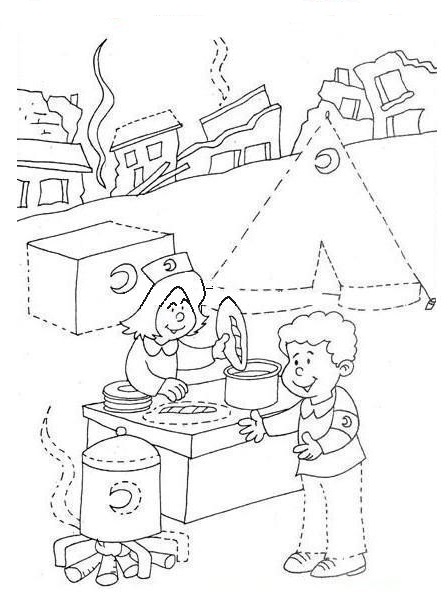 2.KIRMIZI AY TOPLAMAEtkinlik Türü: Oyun ve matematik etkinliği (Bütünleştirilmiş büyük grup etkinliği)Yaş Grubu   :  KAZANIMLAR VE GÖSTERGELERİBilişsel Gelişim : Kazanım 4: Nesneleri sayar.
Göstergeleri: Saydığı nesnelerin kaç tane olduğunu söyler.Kazanım 13: Günlük yaşamda kullanılan sembolleri tanır.
Göstergeleri: Verilen açıklamaya uygun sembolü gösterir. Gösterilen sembolün anlamını söyler.Motor Gelişim:Kazanım 4: Küçük kas kullanımı gerektiren hareketleri yapar. 
Göstergeleri:  Nesneleri toplar. 
MATERYALLERKırmızı ay resimleri, SÖZCÜKLERKızılay KAVRAMLARSayı kavramıÖĞRENME SÜRECİÖğretmen önceden kırmızı ayları hazırlar. Çocuklar iki gruba ayrılır. Kızılay’ın aylarını çocuklar rasgele yere saçarlar.İki grupta düdük sesiyle kırmızı ayları toplamaya başlar. Öğretmen düdüğü tekrar çaldığı zaman toplamaya ara verilir yine tekrar çalınca yarış başlar.En çok kırmızı ay toplayan grup alkışlanır. Kırmızı aylar diğer Kızılay faaliyetleri için muhafaza edilir.DEĞERLENDİRMEOynadığımız oyunda kırmızı aylar neyin sembolüydü?Oyunu sevdin mi?Buna benzer başka nasıl oyunlar oynayabiliriz?UYARLAMAGÜNLÜK EĞİTİM AKIŞI Okul Adı       : …………...                                                                                                                                             Tarih           : 02.11.2017Yaş Grubu (Ay): ……………Öğretmen Adı: ……………GÜNE BAŞLAMA ZAMANI/ OYUN ZAMANIKAHVALTI, TEMİZLİK ETKİNLİK ZAMANI“Şemsiye“ isimli bütünleştirilmiş drama, Türkçe ve sanat etkinliği(etkinlik 3)ÖĞLE YEMEĞİ, TEMİZLİKDİNLENME ZAMANIETKİNLİK ZAMANI“4 yaprak” isimli bütünleştirilmiş Matematik, oyun ve sanat etkinliği(etkinlik 4)KAHVALTI, TEMİZLİK OYUN ZAMANIGÜNÜ DEĞERLENDİRME ZAMANIEVE GİDİŞ GENEL  DEĞERLENDİRMEÇocuk açısından:Program açısından:Öğretmen açısından:3.ŞEMSİYEEtkinlik Türü: Drama, Türkçe ve sanat etkinliği(Bütünleştirilmiş bireysel ve büyük grup etkinliği)Yaş Grubu   :  KAZANIMLAR VE GÖSTERGELERİMotor gelişim
Kazanım 4: Küçük kas kullanımı gerektiren hareketleri yapar. 
Göstergeleri: Malzemeleri keser. Malzemeleri yapıştırır. Malzemeleri değişik şekillerde katlar. Bilişsel gelişim
Kazanım 1: Nesne/durum/olaya dikkatini verir.
Göstergeleri: Dikkat edilmesi gereken nesne/durum/olaya odaklanır. Dikkatini çeken nesne/durum/olaya yönelik sorular sorar. Dikkatini çeken nesne/durum/olayı ayrıntılarıyla açıklar.
Kazanım 3: Algıladıklarını hatırlar.
Göstergeleri:  Nesne/durum/olayı bir süre sonra yeniden söyler. 
MATERYALLERElişi kağıdı, yapıştırıcı, makas, çalışma sayfaları, kuru boyalar, Çöp poşeti, fon kartonuSÖZCÜKLERŞemsiye, hafızaKAVRAMLARIslak- kuruÖĞRENME SÜRECİÇocuklara ikişer parça kumaş verilir. Ellerindeki kumaşın ıslak mı, kuru mu olduğu sorulur.Sınıfa içi dolu bir leğen getirilir. Kuru olan kumaşlardan birini ıslatmaları istenir. Kumaşlara tekrar dokunmaları istenir. Islak ve kuru kumaşlara dokununca neler hissettikleri sorulur. Çocukların gözleri sıra ile bağlanır. Kumaşlara dokunmaları ve dokunduklarının ıslak mı, yoksa kuru mu olduğu sorularak sohbet edilir. “Örümcek Ailesi” adlı parmak oyunu hep birlikte söylenir.

ÖRÜMCEK AİLESİ
Bir gün anne örümcek duvara tırmanmış
Yağmur yağmış ve her yer ıslanmış
Güneş açmış ve her yer kurumuş
Rüzgar çıkmış onu savurmuş

Bir gün baba örümcek duvara tırmanmış
Yağmur yağmış ve her yer ıslanmış
Güneş açmış ve her yer kurumuş
Rüzgar çıkmış onu savurmuş

Bir gün yavru örümcek duvara tırmanmış
Yağmur yağmış ve her yer ıslanmış
Güneş açmış ve her yer kurumuş
Rüzgar çıkmış onu savurmuş
Çocuklara “Örümcek ailesi ıslanmamak için neler yapabilirlerdi?” diye sorulur. Çocuklarıncevapları dinlenir. Çocuklara “insanlar ıslanmamak için ne kullanırlar?“diye sorulur. Ardından çalışmamasalarına geçilir. Kağıt kesme, katlama tekniği kullanılarak şemsiye (ek2)etkinliği yapılır.  Elişi kağıtları dağıtılır ve çocuklar kesip yapıştırarak şemsiyelerini tamamlarlar. Çalışma sonunda etkinlikler çocuklarla birlikte panoya asılır.Çocuklar “biz vagonlar sıra sıra diziliriz, çufçuf diye oyun alanına gideriz” tekerlemesi ilesıra olup “Sonbahar” drama etkinliği için oyun alanına alınır. Drama öncesinde çocuklarla “Sonbahar Mevsiminde” doğada ve canlılarda ne gibi değişiklikler olduğuna dair konuşulur ve daha sonra etkinliğe geçilir. Drama için gerekli olan kostümü artık materyallerden(çöp poşeti)yapıp, fon kartonundan da yağmur damlaları kesilip poşetin üzerine yapıştırılır. Kostümlerini giydikten sonra çocuklar öncelikle yönergeler doğrultusunda gökyüzündeki bulutlar olurlar. Ardından rüzgarın etkisiyle sağa-sola hareket etmeye başlarlar. “Bulutlar üşüdü” yönergesi geldiğinde birbirlerine sarılırlar. “Şimdi yağmur yağıyor şıp, şıp, şıp” dendiğinde çocuklar önce yavaş yavaş dizlerine vurular. Öğretmen yağmurun şiddetini gittikçe arttırır ve yağmurun şiddeti arttıkça eller dizlere daha hızlı vurulur. “Yağmurlar yere düştüler” dendiğinde yere çömelirler. Etkinlik çocukların ilgisi doğrultusunda devam ettirilir. Dramanın sonunda sohbet aşamasına geçilir. Çocuklara değerlendirme soruları sorulur.Ardından “görsel hafıza”  çalışma sayfaları çocuklara dağıtılır.  Çalışmalar yönergelere uygun şekilde tamamlanır.DEĞERLENDİRMEBir şey neden ıslanır?Yağmur yağarken ıslanmamak için ne yapmalıyız?Yağmurda ıslanmayı sever misin?Etkinliklerden en çok hangisini sevdin?Etkinliklerimiz hangi konuyla ilgiliydi?Bu konuyla ilgili başka nasıl etkinlikler yapabiliriz?UYARLAMAEK 2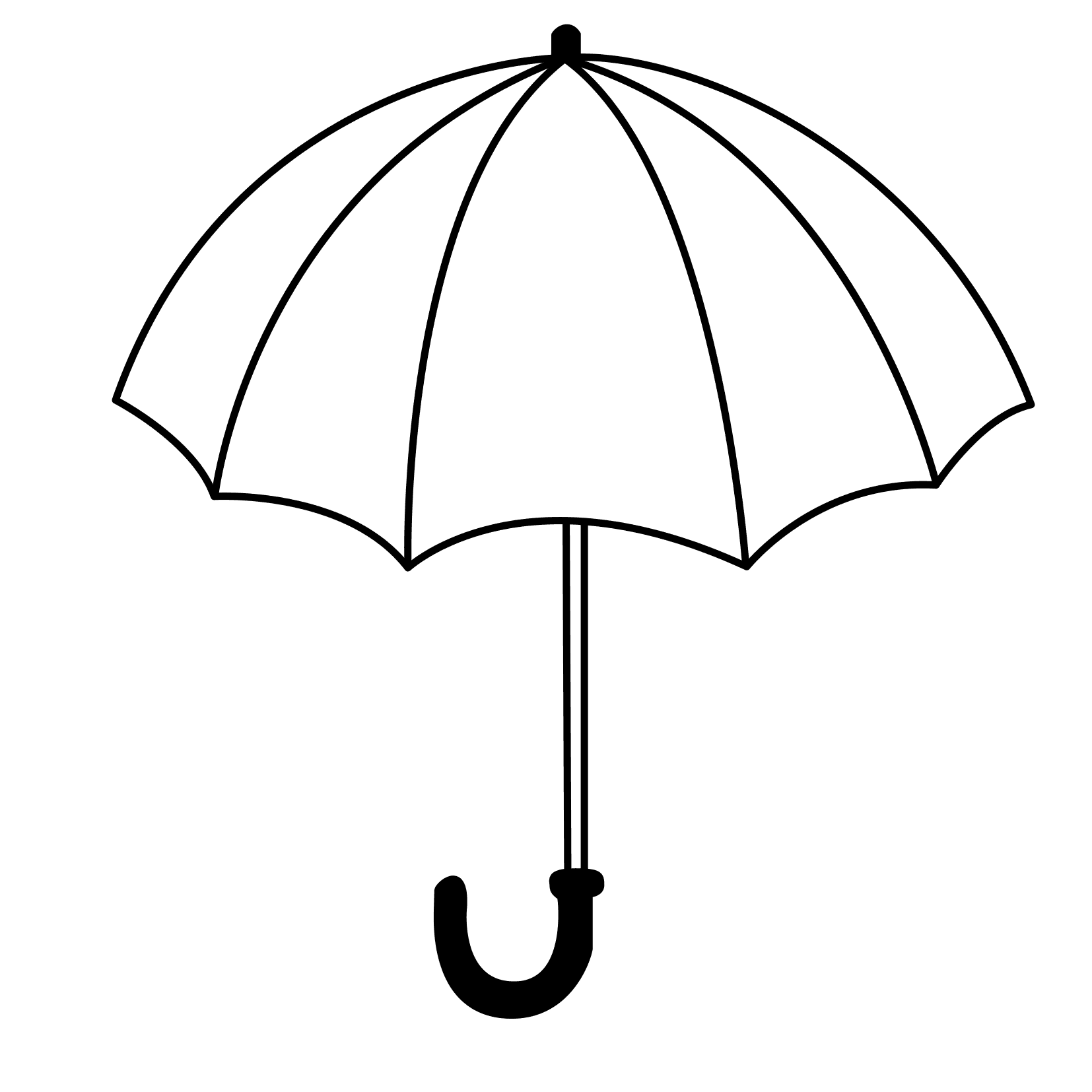 4. 4 YAPRAKEtkinlik Türü: Matematik,oyun ve sanat etkinliği (Bütünleştirilmiş büyük grup ve bireysel etkinlik)Yaş Grubu   :  KAZANIMLAR VE GÖSTERGELERİBilişsel Gelişim : Kazanım 4: Nesneleri sayar.
Göstergeleri: Belirtilen sayı kadar nesneyi gösterir.Saydığı nesnelerin kaç tane olduğunu söyler.  Sıra bildiren sayıyı söyler.Sosyal Duygusal Gelişim : Kazanım 7: Bir işi ya da görevi başarmak için kendini güdüler.
Göstergeleri: Yetişkin yönlendirmesi olmadan bir işe başlar.Başladığı işi zamanında bitirmek için çaba gösterir.Motor Gelişim : Kazanım 4: Küçük kas kullanımı gerektiren hareketleri yapar. 
Göstergeleri:Nesneleri kopartır/yırtar. Kalemi doğru tutar. Kalem kontrolünü sağlar. Çizgileri istenilen nitelikte çizer.MATERYALLER4 sayısı yazan karton, çalışma sayfaları, kalemler, yapıştırıcı, elişi kağıdı, 4 sayısı SÖZCÜKLERKAVRAMLAR4 sayısıÖĞRENME SÜRECİÇocuklar etkinlik için masalara geçerler. Öğretmen çocuklara daha önce hazırladığı 4 rakamını gösterir ve bunun hangi sayı olduğunu sorar. Daha önce öğrenilen 1,2,3 sayılarının yanına 4 rakamını da asar. Birlikte sayılar tekrar edilir.  “SAYILAR” tekerlemesi hatırlatılıp  söylenir.Öğretmen, çocukları oyun alanına yönlendirir. Oyun alanına geçen her çocuğa öğretmen “3” ve “4” rakamı yazan sayı kartlarını verir. Öğretmen çocuklara oynayacakları oyunun kurallarını anlatır. Öğretmen 4 rakamını söylediğinde çocuklar çevrelerindeki dört nesneyi getirip dört rakamının üzerine, “3” rakamını söylediğinde ise çevrelerindeki üç nesneyi getirip beş rakamının üzerine koyar. Öğretmen rehberliğinde oynanan oyunun kazananı ise hiç şaşırmadan söylenen sayıda ki nesneleri sayı kartlarının üzerine yerleştirendir. Oyun bir süre devam eder.Ardından çocuklar tekrar masalara alınıp “4 sayısı-fotografik hafıza” konulu çalışma sayfaları yönergelere uygun olarak yaptırılır. Öğretmen çalışmalara rehberlik eder.Çalışma sayfaları etkinliğin sonunda toplanır ve çocuklara 4 sayısı çalışma kağıtları (ek3) dağıtılır. Çocuklar 4 sayısının içini elişi kağıtları ile yırtma-yapıştırma yaparak tamamlarlar. Tamamlanan çalışmalar panoda sergilenir.DEĞERLENDİRMEBugün hangi sayıyı öğrendik?4 sayısını daha önceden tanıyor muydun?En sevdiğin sayı hangisi?4 sayısı ile ilgili nasıl etkinlikler yapabiliriz?UYARLAMAGÜNLÜK EĞİTİM AKIŞI Okul Adı       : …………...                                                                                                                                             Tarih           :  03.11.2017Yaş Grubu (Ay): ……………Öğretmen Adı: ……………GÜNE BAŞLAMA ZAMANI/ OYUN ZAMANIKAHVALTI, TEMİZLİKETKİNLİK ZAMANI“Yağsın yağmurlar” isimli bütünleştirilmiş Fen, Türkçe, matematik ve okuma yazmaya hazırlık etkinliği( etkinlik 5)ÖĞLE YEMEĞİ, TEMİZLİKDİNLENME ZAMANIETKİNLİK ZAMANI“Yaprak” isimli sanat etkinliği(etkinlik 6)KAHVALTI, TEMİZLİK OYUN ZAMANI Açık havada oyunGÜNÜ DEĞERLENDİRME ZAMANIEVE GİDİŞ GENEL DEĞERLENDİRMEÇocuk açısından:Program açısından:Öğretmen açısından:5. YAĞSIN YAĞMURLAREtkinlik Türü: Fen, Türkçe, matematik ve okuma yazmaya hazırlık etkinliği(Bütünleştirilmiş büyük grup ve bireysel etkinlik)Yaş Grubu   :  KAZANIMLAR VE GÖSTERGELERİBilişsel Gelişim : Kazanım 1: Nesne/durum/olaya dikkatini verir.
Göstergeleri: Dikkat edilmesi gereken nesne/durum/olaya odaklanır. Kazanım 14: Nesnelerle örüntü oluşturur.
Göstergeleri:  Modele bakarak nesnelerle örüntü oluşturur. 
Kazanım 17: Neden-sonuç ilişkisi kurar. 
Göstergeleri: Bir olayın olası nedenlerini söyler.  Bir olayın olası sonuçlarını söyler.Kazanım 20: Nesne/sembollerle grafik hazırlar.
Göstergeleri: Nesneleri kullanarak grafik oluşturur.Nesneleri sembollerle göstererek grafik oluşturur. Grafiği inceleyerek sonuçları açıklar.
 Dil Gelişimi :Kazanım 1: Sesleri ayırt eder.
Göstergeleri:  Sesler arasındaki benzerlik ve farklılıkları söyler.Verilen sese benzer sesler çıkarır.Kazanım 5: Dili iletişim amacıyla kullanır.
Göstergeleri:Sohbete katılır.  Konuşmak için sırasını bekler. Duygu, düşünce ve hayallerini söylerKazanım 9: Sesbilgisi farkındalığı gösterir.
Göstergeleri: Aynı sesle başlayan sözcükler üretir.Sosyal Duygusal  Gelişim :Kazanım 7: Bir işi ya da görevi başarmak için kendini güdüler.
Göstergeleri:Yetişkin yönlendirmesi olmadan bir işe başlar.Başladığı işi zamanında bitirmek için çaba gösterir.MATERYALLERÇalışma sayfaları, kuru boyalar, fon karton, çaydanlık, ısıtıcı, tabak veya tencere, sınıftaki nesnelerSÖZCÜKLERDeney, grafik, buhar, kaynamak, kopyalama, örüntüKAVRAMLARÖĞRENME SÜRECİÇocuklar “Ben, küçük kaplanım. Taştan taşa atlarım. Etkinliği duyunca, sandalyeye konarım.” tekerlemesi söylenerek deney yapmak için masalara alınır ve  "Gökyüzünden düşen su damlacıklarına ne denir?", "Yağmur nasıl oluşur, bilen var mı?", "Yağmur yağdığında neler olur?" gibi sorular sorulur.Çaydanlığa ya da ısıtıcıya su konulup suyun kaynaması beklenir. Kaynayan suyun üzerine bir tabak tutulur. Tabağın yüzeyinde oluşan damlacıklar çocuklara gösterilir ve çocuklarla damlacıkların oluşumu hakkında sohbet edilir.Deneyin ardından çocuklara “bugün hava nasıl?” diye sorulur. Hava durumu hakkında sohbet edilir ve öğretmen çocuklarla birlikte hava grafiği hazırlayacağını söyler. Birlikte haftalık bir hava grafiği hazırlanır. Hazırlanan hava grafiği sınıfın uygun bir köşesine yapıştırılır ve her gün havanın durumuna göre bulut, yağmur, güneş resimleri grafiğe çizilir ve haftalık hava durumu yorumları yapılır. Hava grafiğinin hazırlanmasının ardından çocuklara “hava grafiği” çalışma sayfaları dağıtılır ve çocuklarla birlikte yönergelere uygun şekilde çalışmalar tamamlanır. Öğretmen çocukların çalışmalarını izler. Ardından “örüntü kopyalama “ çalışma sayfalarının yönergeleri uygulanır. Çocukların örüntü kopyalama çalışmaları bittikten sonra “a” sesi çalışma sayfasındaki yönergeler tamamlanır ve tekerleme söylenir.“A” SESİAli ata atladı. Ayşe’nin balonu patladı. A aa ağlama, Yüreğimi dağlama.Tamamlanan çalışmaların ardından sınıf toplanır ve öğretmen kalemliklerini almalarını ister. Bu nesnelerle örüntü kopyalama çalışmaları yapılır. Öğretmen masaya  (kalem, kalem, silgi, kalemtıraş, kalem, kalem, silgi, kalemtıraş…..) gibi bir örüntü dizer ve çocuklardan masalarında bu örüntüyü kopyalamalarını ister. Örüntü şekillerini devamlı değiştirir. Bu çalışma bir süre devam eder. Her çocuğun örüntüyü doğru bir şekilde kopyalaması tamamlanmadan diğer örüntüye geçilmez.DEĞERLENDİRMEYağmur nasıl oluşur?Deneyi yaparken ne hissettin?Yağmurun nasıl oluştuğunu önceden biliyor muydun?Yağmur yağmasını sever misin?Yağmur yağmasa neler olabilir?Hava grafiğini neden hazırladık?Hava durumunu takip etmek neden önemlidir?Örüntü kopyalama çalışmasını sevdin mi?Örüntüyü kopyalamak senin için zor mu oldu yoksa kolay mı?İsmi  “a” sesi ile başlayan arkadaşlarımız kimler?UYARLAMA6. YAPRAKEtkinlik Türü: Sanat etkinliği (Bireysel etkinlik)Yaş Grubu   :  KAZANIMLAR VE GÖSTERGELERİMotor Gelişim : Kazanım 4: Küçük kas kullanımı gerektiren hareketleri yapar. 
Göstergeleri: Nesneleri kopartır/yırtar.  Malzemeleri yapıştırır.Dil Gelişimi :
Kazanım 5: Dili iletişim amacıyla kullanır.
Göstergeleri:Sohbete katılır.  Konuşmak için sırasını bekler. Duygu, düşünce ve hayallerini söylerMATERYALLERSÖZCÜKLERKAVRAMLARÖĞRENME SÜRECİÇocuklar “Ben, küçük kaplanım. Taştan taşa atlarım. Etkinliği duyunca, sandalyeye konarım.” tekerlemesi söylenerek sanat etkinliği için masalara alınırlar. Çocuklara "Yaprakların sararıp solması hangi mevsimde olur?”, “Bu mevsimde hangikıyafetlerimizi giyeriz?" gibi sorular sorulur.Çocuklarla sonbahar mevsiminde doğada gözlenen değişiklikler hakkında sohbet edilir.Havaların soğumaya başladığı, kuvvetli rüzgârların estiği, yağmurun daha sık yağdığı, yaprakların solup döküldüğü ve bazı hayvanların kış uykusuna yatmaya hazırlanırken bazı hayvanların da sıcak ülkelere göç etmeye başladığı anlatılır.Ardından çocuklara “yaprak” sanat etkinliği sayfası dağıtılır. Yönergelere uygun olarak yapraklar tamamlanır ve tamamlanan çalışmalar panoda sergilenir.DEĞERLENDİRMESanat etkinliğimizde ne yaptık?Yaprak etkinliği senin için kolay mı zor mu bir etkinlikti?Yapraklar sonbaharda neden sararır?AİLE KATILIMIEvde çocuklarıyla birlikte hava grafiği hazırlamaları ve her gün havayı takip etmeleri istenir.UYARLAMAGÜNLÜK EĞİTİM AKIŞI Okul Adı           : …………...                                                                                                                                             Tarih               :  06.11.2017Yaş Grubu (Ay)    : ……………Öğretmen Adı: ……………GÜNE BAŞLAMA ZAMANIOYUN ZAMANIKAHVALTI, TEMİZLİKETKİNLİK ZAMANI“Atatürk’ü tanıyorum” isimli bütünleştirilmişTürkçe, okuma yazmaya hazırlık ve sanat etkinliği(etkinlik 7)ÖĞLE YEMEĞİ, TEMİZLİKDİNLENME ZAMANIETKİNLİK ZAMANI“Atatürk ve Küçük Çoban” isimli drama etkinliği(etkinlik 8)KAHVALTI, TEMİZLİK OYUN ZAMANIÖğrenme merkezlerinde oyunGÜNÜ DEĞERLENDİRME ZAMANIEVE GİDİŞGENEL DEĞERLENDİRMEÇocuk açısından:Program açısından: Öğretmen açısından:7. ATATÜRK’Ü TANIYORUMEtkinlik Türü: Türkçe, okuma yazmaya hazırlık ve sanat etkinliği(Bütünleştirilmiş büyük grup etkinliği)Yaş Grubu   :  KAZANIMLAR VE GÖSTERGELERİBilişsel Gelişim:Kazanım 21: Atatürk’ü tanır. 
Göstergeleri:Atatürk'ün hayatıyla ilgili belli başlı olguları söyler. Atatürk’ün kişisel özelliklerini söyler.Kazanım 22: Atatürk'ün Türk toplumu için önemini açıklar. 
Göstergeleri: Atatürk’ün değerli bir insan olduğunu söyler.  Atatürk'ün getirdiği yenilikleri söyler. Atatürk’ün getirdiği yeniliklerin önemini söyler.Sosyal Duygusal Gelişimi :Kazanım 11: Atatürk ile ilgili etkinliklerde sorumluluk alır. 
Göstergeleri:Atatürk ile ilgili etkinliklere katılır.Atatürk ile ilgili duygu ve düşüncelerini farklı etkinliklerle ifade eder.Dil Gelişimi :Kazanım 5: Dili iletişim amacıyla kullanır.
Göstergeleri : Sohbete katılır. Konuşmak için sırasını bekler. Duygu, düşünce ve hayallerini söyler.Kazanım 8: Dinledikleri/izlediklerini çeşitli yollarla ifade eder.
Göstergeleri: Dinledikleri/izledikleri ile ilgili sorular sorar. Dinledikleri/izledikleri ile ilgili sorulara cevap verir.Motor Gelişimi : Kazanım 4: Küçük kas kullanımı gerektiren hareketleri yapar. 
Göstergeleri: Malzemeleri keser.  Malzemeleri yapıştırır. Kalemi doğru tutar. Kalem kontrolünü sağlar. Çizgileri istenilen nitelikte çizer. Malzemelere elleriyle şekil verir. 
MATERYALLERÇalışma sayfaları, kuru boyalar, bilgisayarSÖZCÜKLERAtatürk, CumhuriyetKAVRAMLARÖĞRENME SÜRECİÇocuklarla Atatürk’ün Türk toplumu için önemi hakkında sohbet edilir. Cumhuriyet Bayramı hakkında hatırlananlar konuşulur. Cumhuriyetin hayatımıza getirdiği yenilikler hakkında sohbet edilir. Cumhuriyet’i kimin kurduğu tekrar hatırlanır. Ardından “Cumhuriyet” şiiri okunur.
CUMHURİYETBir zamanlar yurdumda bir başka devlet varmış
Başındaki padişah ne isterse yaparmış,
Atatürk padişaha düşmana karşı durmuş
Yurdumuzu kurtarmış, cumhuriyeti kurmuşŞiirin ardından, çocuklar masalara geçerler. Çocuklara Atatürk fotoğrafı ve renkli şeritler olan sanat etkinliği sayfaları dağıtılır. Yönergeye uygun şekilde Atatürk resmi süslenir. Tamamlanan etkinlikler panoda sergilenir.Ardından çocuklar çalışma sayfalarını ve kalemlerini alırlar. ”Atatürk kimdir?” çalışma sayfası tamamlanır. Öğretmen çalışmalara rehberlik eder. “Atatürk’ün Hayatı”  isimli hikaye bilgisayardan izlenir.Hikayenin ardından Atatürk ile ilgili sohbet edilir. Ardından diğer çalışma sayfası olan “Atatürk’ün Çocuk Sevgisi” isimli sayfa yönergelere uygun olarak tamamlanır. Atatürk’ün çocuk sevgisi hakkında sohbet edilir.ATATÜRK’ÜN ÇOCUK SEVGİSİAtatürk, yaşamı boyunca tüm sevdiklerine hangi yaşta olursa olsun “çocuk” diye seslenirdi. Onun çocuğu yoktu ama içinde bitip tükenmeyen çocuk sevgisi vardı. Gezilerinde çocuklara sevgi ile yaklaşır, onlarla uzun uzun konuşurdu. Bir gün Atatürk çocuk balosuna gitti. Bir çocuk Atatürk’ün yanına gelip “Atatürk’üm seni öpmek istiyorum.” dedi. Atatürk de “Öyleyse gel öp.” dedi. Çocuk koşarak Atatürk’ün boynuna sarıldı. Diğer çocuklar da öpmek istediler ve Atatürk’ü doya doya öptüler. İşte Atatürk’ün çocuk sevgisi bu kadar büyüktü.Ardından  “Anıtkabir” resminin çizgileri yönergelere uygun şekilde tamamlanır.“İşitsel hafıza” sayfası da yönergelere uygun olarak tamamlanır.Çalışmaların ardından sınıf düzenlenir ve diğer etkinlik için hazırlık yapılır.				DEĞERLENDİRMEAtatürk kimdi? Neler yapmıştı?Atatürk kimleri çok seviyormuş?Çocuklar da Atatürk’ü seviyor muymuş?Atatürk’ün annesinin ve babasının adı neydi?Atatürk şu an yaşıyor olsaydı ona ne söylemek isterdin?UYARLAMA8. ATATÜRK VE KÜÇÜK ÇOBANEtkinlik Türü:Drama etkinliği (Küçük grup etkinliği)Yaş Grubu   :  KAZANIMLAR VE GÖSTERGELERİBilişsel Gelişim:Kazanım 22: Atatürk'ün Türk toplumu için önemini açıklar. 
Göstergeleri: Atatürk’ün değerli bir insan olduğunu söyler.  Atatürk'ün getirdiği yenilikleri söyler. Atatürk’ün getirdiği yeniliklerin önemini söylerDil Gelişimi : Kazanım 6: Sözcük dağarcığını geliştirir.
Göstergeleri: Dinlediklerinde yeni olan sözcükleri fark eder ve sözcüklerin anlamlarını sorar. Sözcükleri hatırlar ve sözcüklerin anlamını söyler.Kazanım 8: Dinledikleri/izlediklerini çeşitli yollarla ifade eder.
Göstergeleri: Dinledikleri/izledikleri ile ilgili sorular sorar.  Dinledikleri/izledikleri ile ilgili sorulara cevap verir. Dinledikleri/izlediklerini drama yoluyla sergiler.Sosyal Duygusal Gelişim : Kazanım 11: Atatürk ile ilgili etkinliklerde sorumluluk alır. 
Göstergeleri: Atatürk ile ilgili etkinliklere katılır. Atatürk ile ilgili duygu ve düşüncelerini farklı etkinliklerle ifade eder.MATERYALLERSÖZCÜKLERÇoban, anı, cephe, pide, ulus, kurtuluş, erKAVRAMLARÖĞRENME SÜRECİÇocuklar önce Atatürk’ün bir anısını dinlemek için masalara geçerler. Öğretmen “Atatürk  ve çoban” adlı anıyı çocuklara okur.ATATÜRK VE ÇOBANAtatürk, Sakarya Cephesi’ne gidiyordu. Yolda sırtında çuvalla yürüyen küçük bir çocuk gördü. Arabasını durdurarak sordu:-Bana bak küçük, nereye gidiyorsun böyle?-Sakarya boyuna.-Orada ne işin var?-Bu çuvalı cephede savaşan erlere götürüyorum.-Ne var bu çuvalda?-Pide. Köyde hazırladılar.-Atla arabaya, çok yorulmuşsun. Biz de oraya gidiyoruz.Küçük çocuk, sırtındaki çuvalı uzattı:-İyi tut, ezilmesin.Atatürk, yanına aldığı yorgun yüzlü çocuğa sordu:-Köyden ne zaman çıktın?-Sabahleyin.-Öğleyin ne yedin?-Hiç…-Çuvaldaki pidelerden neden bir tane yemedin?-Olur mu hiç! Onlar cephede savaşan askerlerimizin.Atatürk’ün gözleri yaşardı. Yanındakilere:-Gördünüz mü? İşte savaşı, bunun için kazanacağız, dedi,Türk ulusu Kurtuluş Savaşı’nı bu ve benzeri dayanışma örnekleri ile kazanmıştır.Öğretmen anıyı okuduktan sonra çocuklarla bu anınındramasını uygular. Öğretmen roller için çocuklardan kişileri seçer ve bu anıyı canlandırmalarını ister. Drama etkinliği çocukların katılımı doğrultusunda devam eder. Etkinliğin sonunda dramanın değerlendirmesi yapılır.DEĞERLENDİRMEHerkes yere uzanıp gözlerini kapatsın ve yaptığımız dramayı düşünsün. Drama oyunumuzda neler yaptık?Bu dramayı yaparken ne hissetin?En çok hangi bölümü sevdin?Senin başına böyle gelse ve Atatürk ile karşılaşsan sen ne yapardın?Bu hikaye ile ilgili başka neler yapabiliriz?UYARLAMAGÜNLÜK EĞİTİM AKIŞIOkul Adı      : …………...                                                                                                                                             Tarih          :07.11.2017Yaş Grubu (Ay: ……………Öğretmen Adı: ……………GÜNE BAŞLAMA ZAMANI/ OYUN ZAMANIKAHVALTI, TEMİZLİKETKİNLİK ZAMANI“4 sayısını kavrayalım, bayrağımızı boyayalım”isimli bütünleştirilmişMatematik, Türkçe ve sanat etkinliği (etkinlik 9)ÖĞLE YEMEĞİ, TEMİZLİKDİNLENME ZAMANIETKİNLİK ZAMANI“Kurt Baba”isimli oyun etkinliği(etkinlik 10)“Atatürk ölmedi” isimli müzik etkinliği(etkinlik 11)KAHVALTI, TEMİZLİKOYUN ZAMANI Açık havada oyunGÜNÜ DEĞERLENDİRME ZAMANIEVE GİDİŞ GENEL  DEĞERLENDİRMEÇocuk açısından:Program açısından:Öğretmen açısından:9. 4 SAYISINI KAVRAYALIM, BAYRAĞIMIZI BOYAYALIMEtkinlik Türü: Matematik, Türkçe ve sanat etkinliği (Bütünleştirilmiş Bireysel etkinlik)Yaş Grubu   :  KAZANIMLAR VE GÖSTERGELERİBilişsel Gelişim :Kazanım 4: Nesneleri sayar.
Göstergeleri:Belirtilen sayı kadar nesneyi gösterir. Saydığı nesnelerin kaç tane olduğunu söyler. Sıra bildiren sayıyı söyler.Motor Gelişim :Kazanım 4: Küçük kas kullanımı gerektiren hareketleri yapar. 
Göstergeleri: Kalemi doğru tutar.Kalem kontrolünü sağlar. Çizgileri istenilen nitelikte çizer. Değişik malzemeler kullanarak resim yapar.MATERYALLERÇalışma sayfaları, kalemler, bayrak resmi, suluboya, su, su kabı, fırça, kırmızı simSÖZCÜKLERKAVRAMLAR4 sayı kavramı, kırmızıÖĞRENME SÜRECİÇocuklarla “Ben, küçük kaplanım. Taştan taşa atlarım. Etkinliği duyunca, sandalyeye konarım.” tekerlemesi söylenerek masalara geçilir. Matematik etkinliğinden önce 4 sayısı ile ilgili tekerleme okunur ve çocukların öğrenmesi sağlanır.DÖRT
Bir eli belindedir,
Oyunlarda ebedir.
Hey aman da aman,
Fır döner her zaman.
Adı dörttür , dört;
Kuş gibi öt.Tekerlemenin ardından “ 4 sayısı labirent” ve “ 4 sayısı çizgi birleştirme” çalışma sayfaları dağıtılır. Çocuklar yönergelere uygun olarak çalışmaları tamamlar. Öğretmen zorlanan çocuklara yardımcı olur.Sayı çalışmasının ardından “ bayrağımız” konulu çalışma sayfası uygulanır. Bayraklar sayılır ve sayısı bulunur. İlgili çizgi çalışmaları tamamlanır.Ardından çalışma sayfaları toplanır ve “bayrak” sanat etkinliği için (ek3)  malzemeler alınır. Sanat etkinliğinden önce “BAYRAK” şiiri okunur.BAYRAK
Göklerin ay yıldızı
Rengine pek yaraşmış
Bu yurdun oğlu kızı
Senin için savaşmış
Atamdan bize kalan
Sevimli güzel bayrak
Göklerimde dalgalan
Nazlı nazlı uçarakŞiirin ardından suluboya ile bayraklar önce kırmızı renge boyanır. Boyanan bayraklar kurumadan üzerine kırmızı sim serpilir. Bitirilen çalışmalar panoda sergilenir.DEĞERLENDİRMEHangi çalışmaları yaptık?4 sayısını yazmak kolay mıydı?Bayrağımızın renginedir? Üzerinde hangi şekiller vardır?Bayrak neden önemlidir?UYARLAMAEK 3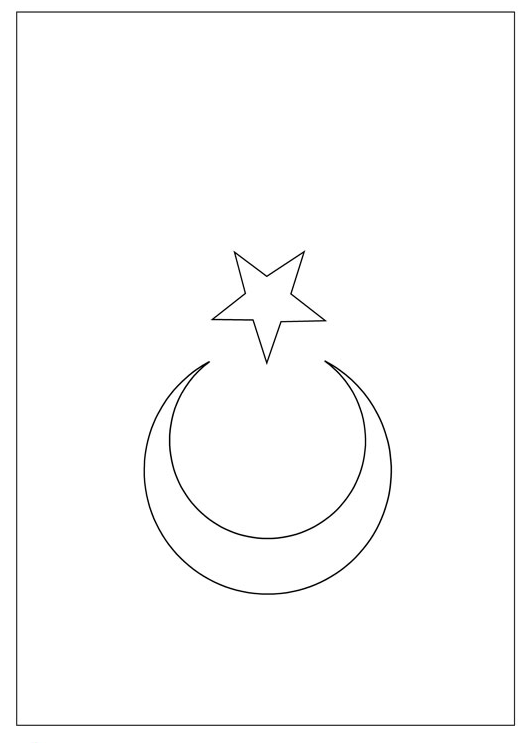 10. KURT BABAEtkinlik Türü: Oyun etkinliği (Büyük grup etkinliği)Yaş Grubu   :  KAZANIMLAR VE GÖSTERGELERİMotor Gelişim :Kazanım 1: Yer değiştirme hareketleri yapar.
Göstergeleri: Isınma ve soğuma hareketlerini bir rehber eşliğinde yapar. . Yönergeler doğrultusunda yürür. Yönergeler doğrultusunda koşar. Sosyal Duygusal Gelişimi : Kazanım 7: Bir işi ya da görevi başarmak için kendini güdüler.
Göstergeleri: Yetişkin yönlendirmesi olmadan bir işe başlar. Başladığı işi zamanında bitirmek için çaba gösterir.MATERYALLERSÖZCÜKLERKAVRAMLARÖĞRENME SÜRECİÇocuklar etkinlik için bahçeye çıkarılır. “El ele tutuşalım” şarkısı söylenerek daire olunur. Isınma etkinliği olarak “topuk burun” oyunu oynanır.Topuk burunTopuk burun                 2Sıçra sıçra sıçra dur Sağ eller sol eller           2Şimdi dizler çift ellerSağ kollardan girelim dans edelim arkadaş       2Sol kollardan girelim dans edelim arkadaşSağ eller sol eller           2Şimdi dizler çift ellerÖğretmen çocuklara Kurt Baba oyununu anlatır.
• Çocuklar halka olurlar. Bir çocuk Kurt Baba olur. Kurt halkanın ortasına geçer. 
• Diğer çocuklar Kurt Baba şarkısını söyleyerek kurdun etrafında dönerler. 
Kurt Baba Şarkısı:
“Ormanda dolaşırken
Kurt Babaya rastladım ben
Kurt Baba kurt Baba ne yapıyorsun?” 
• Çocuklar “Kurt Baba Kurt Baba ne yapıyorsun?” sorusunu sorduklarında; kurt baba bir eylem yanıtı verir (örneğin, diş fırçalama, el yıkama vb.). 
• Kurt Baba “Yemek yiyorum” dediğinde ise bütün çocuklar kaçışır. 
• Kurt Babanın yakaladığı çocuk bu defa Kurt Baba olur. Oyun bu şekilde devam eder. DEĞERLENDİRMEOynadığımız oyunu sevdin mi?Oyunda en sevdiğin bölüm neydi? Neden?UYARLAMA11.ATATÜRK ÖLMEDİEtkinlik Türü: Müzik Etkinliği (Büyük grup etkinliği)Yaş Grubu   :  KAZANIMLAR VE GÖSTERGELERİMotor Gelişim : Kazanım 5: Müzik ve ritim eşliğinde hareket eder.
Göstergeleri: Vurmalı çalgıları kullanarak ritim çalışması yapar. Dil Gelişimi :Kazanım 2: Sesini uygun kullanır. 
Göstergeleri: Konuşurken/şarkı söylerken nefesini doğru kullanır.
Konuşurken/şarkı söylerken sesinin tonunu ayarlar.MATERYALLERMüzik aletleriSÖZCÜKLERTürk, güç, devrim, aydın, gençlikjKAVRAMLARÖĞRENME SÜRECİÇocuklar müzik merkezine yönlendirilir ve “Atatürk Ölmedi” şarkısı öğretmen tarafından çocuklara söylenir. Ardından müzik aletleri ile şarkıya uygun ritim tutulur. Şarkı bir süre önce öğretmen sonra çocuklar tarafından söylenerek etkinlik devam ettirilir. ATATÜRK ÖLMEDİ
Atatürk ölmedi 
Yüreğimde yaşıyor
 Uygarlık savaşında bayrağı o taşıyor
Türklüğe güç veren devrimler senin
 Yurduma güç veren aydın yol senin 
Gençlik senin sen gençliğinsin 
Ölmedin ölemezsin				DEĞERLENDİRMESöylediğimiz şarkıyı beğendin mi?Bu şarkıyı söylemek eğlenceli mi yoksa hüzünlü mü? Neden?UYARLAMAGÜNLÜK EĞİTİM AKIŞIOkul Adı       : …………...                                                                                                                                             Tarih           :  08.11.2017Yaş Grubu (Ay): ……………Öğretmen Adı: ……………GÜNE BAŞLAMA ZAMANI/ OYUN ZAMANIKAHVALTI, TEMİZLİKETKİNLİK ZAMANI“Atatürk’ün fotoğrafları” isimlibütünleştirilmiş Türkçe ve sanat etkinliği(etkinlik 12)ÖĞLE YEMEĞİ, TEMİZLİKDİNLENME ZAMANIETKİNLİK ZAMANI“Dikkatli ol, futbol oyna” isimli bütünleştirilmiş Okuma yazmaya hazırlık, sanat ve hareket etkinliği(etkinlik 13)KAHVALTI, TEMİZLİKOYUN ZAMANIGÜNÜ DEĞERLENDİRME ZAMANIEVE GİDİŞ GENEL  DEĞERLENDİRMEÇocuk açısından:Program açısından:Öğretmen açısından:12. ATATÜRK’ÜN FOTOĞRAFLARIEtkinlik Türü: Türkçe ve sanat etkinliği ( Bütünleştirilmiş büyük grup etkinliği)Yaş Grubu   :  KAZANIMLAR VE GÖSTERGELERİBilişsel Gelişim :Kazanım 22: Atatürk'ün Türk toplumu için önemini açıklar. 
Göstergeleri: Atatürk’ün değerli bir insan olduğunu söyler.  Atatürk'ün getirdiği yenilikleri söyler. Atatürk’ün getirdiği yeniliklerin önemini söyler.Dil Gelişimi :Kazanım 5: Dili iletişim amacıyla kullanır.
Göstergeleri: Sohbete katılır. Konuşmak için sırasını bekler.Motor Gelişim :Kazanım 4: Küçük kas kullanımı gerektiren hareketleri yapar. 
Göstergeleri: Malzemeleri keser.  Malzemeleri yapıştırır.MATERYALLERAtatürk’e ait Fotoğraflar, fon kartonları, yapıştırıcı, makas, daha önce hazırlanmış Atatürk albümleriSÖZCÜKLERKAVRAMLARÖĞRENME SÜRECİÇocuklar evden getirdikleri Atatürk resimlerinin olduğu alana alınarak çocukların resimleri incelemesi için fırsat verilir. Çocuklarla Atatürk’ün Türk toplumu için önemi hakkında sohbet edilir. Son zamanlarda okul pencerelerine daha fazla bayrak ve Atatürk resimlerinin asıldığına dikkat çekilir. Bunun sebepleri hakkında konuşulur. Cumhuriyet bayramı hakkında konuşulur. Cumhuriyetin hayatımıza getirdiği yenilikler hatırlanarak sohbet edilir. Cumhuriyet şiiri okunur.
“Bir zamanlar yurdumda bir başka devlet varmış
Başındaki padişah ne isterse yaparmış,
Atatürk padişaha düşmana karşı durmuş
Yurdumuzu kurtarmış, cumhuriyeti kurmuş” şiirinin ardından, çocuklar masalara geçerler. Çocuklara fotoğraflar (Atatürk’e ait), fon kartonları, yapıştırıcı, makas dağıtılır. Atatürk’e ait fotoğraflar kesilir ve öğretmenin rehberliğinde fon kartonuna yapıştırılarak sınıfta Atatürk Merkezi oluşturulur. Çocukların evden getirdikleri Atatürk albümleri de bu merkeze konur.	DEĞERLENDİRMEAtatürk’ün resim albümünü yamak nasıl bir duygu?Fotoğraflar olmasa ne olurdu?Atatürk ile ilgili başka hangi etkinlikleri yapabiliriz?UYARLAMA13. DİKKATLİ OL, FUTBOL OYNAEtkinlik Türü:Okuma yazmaya hazırlık, sanat ve hareket etkinliği (Bütünleştirilmiş bireysel ve büyük grup etkinliği)Yaş Grubu   :  KAZANIMLAR VE GÖSTERGELERİMotor Gelişim :Kazanım 3: Nesne kontrolü gerektiren hareketleri yapar. 
Göstergeleri:  Koşarak duran topa ayakla vurur. 
Kazanım 4: Küçük kas kullanımı gerektiren hareketleri yapar. 
Göstergeleri: Malzemeleri keser.  Malzemeleri yapıştırır. Kalemi doğru tutar. Kalem kontrolünü sağlar.MATERYALLERÇalışma sayfaları, kuru boyalar, futbol topuSÖZCÜKLERFutbol KAVRAMLARAynı-farklı ÖĞRENME SÜRECİÇocuklarla “Ben, küçük kaplanım. Taştan taşa atlarım. Etkinliği duyunca, sandalyeye konarım.” tekerlemesi söylenerek masalara geçilir. Öğretmen çocuklarla “farkı bulalım” çalışma sayfalarını yönergelere uygun olarak tamamlar. Çocukların dikkatlerini ölçer.Ardından “kes-yapıştır” sayfasında tilkinin parçalarını boşluklara uygun şekilde  yapıştırırlar. Öğretmen çalışmalara rehberlik eder.Spor çalışma sayfasına geçmeden önce “VÜCUDUM” isimli parmak oyunu oynatılır.Baş, gövde, bacaklar, (Vücudun bölümleri sırasıyla gösterilir)
Hepsi benim vücudumda var (Vücut bütün olarak gösterilir)
Ona iyi bakarım, 
Her gün spor yaparım( Kollar omuz hizasında açılıp kapanır)
Yararlı besinlerle, (Yeme hareketi yapılır)
Vücuduma sağlık katarım (Pazular gösterilerek güçlü olma hareketi yapılır)Parmak oyununun ardından “futbol” konulu çalışma sayfaları dağıtılır ve çocuklaryönergelere uygun olarak çalışmaları tamamlarlar.Futbol ile ilgili bilgilendirici video izlenir. Ardından futbol konulu resim (ek4) serbest bir şekilde boyanır. İmkan varsa okul bahçesinde çocukların futbol oynamasına fırsat verilir.DEĞERLENDİRMEHangi etkinlik çalışmalarını yaptık?En çok hoşuna giden hangisi oldu?Futbol nasıl bir spormuş?Daha önce futbol maçı izledin mi?Daha önce futbol oynadın mı?Tanıdığın futbolcular var mı?UYARLAMAEK 4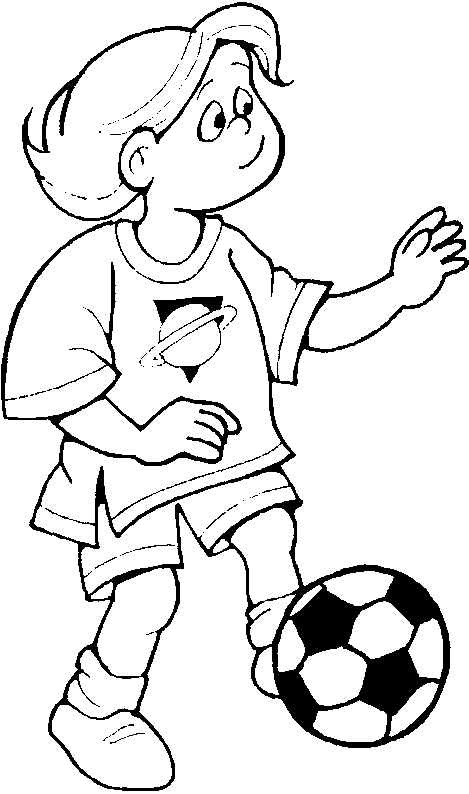 GÜNLÜK EĞİTİM AKIŞIOkul Adı         : …………...                                                                                                                                             Tarih             :  09.11.2017Yaş Grubu (Ay)  : ……………Öğretmen Adı: ……………GÜNE BAŞLAMA ZAMANI/ OYUN ZAMANIKAHVALTI, TEMİZLİKETKİNLİK ZAMANI“Atatürk’ü Analım”  isimli bütünleştirilmiş Türkçe, müzik ve sanat etkinliği(etkinlik 14)ÖĞLE YEMEĞİ, TEMİZLİKDİNLENME ZAMANIETKİNLİK ZAMANI“Bil Bakalım” isimli bütünleştirilmiş Türkçe ve matematik etkinliği(etkinlik 15)KAHVALTI, TEMİZLİKOYUN ZAMANIGÜNÜ DEĞERLENDİRME ZAMANIEVE GİDİŞ GENEL DEĞERLENDİRMEÇocuk açısından:Program açısından:Öğretmen açısından:14. ATATÜRK’Ü ANALIMEtkinlik Türü: Türkçe, müzik ve sanat etkinliği (Bütünleştirilmiş büyük grup etkinliği)Yaş Grubu   :  	KAZANIMLAR VE GÖSTERGELERİBilişsel Gelişim :Kazanım 21: Atatürk’ü tanır. 
Göstergeleri:Atatürk'ün hayatıyla ilgili belli başlı olguları söyler.  Atatürk’ün kişisel özelliklerini söyler.Dil Gelişimi :Kazanım 2: Sesini uygun kullanır. 
Göstergeleri: Konuşurken/şarkı söylerken nefesini doğru kullanır.Konuşurken/şarkı söylerken sesinin tonunu ayarlar.Motor Gelişim :Kazanım 4: Küçük kas kullanımı gerektiren hareketleri yapar. 
Göstergeleri: Değişik malzemeler kullanarak resim yapar. MATERYALLERSulu boya, su kabı, su, resim kağıdı, fon kartondan Atatürk siluetiSÖZCÜKLERCandan, KAVRAMLARÖĞRENME SÜRECİ“10 Kasım” gününün önemi belirtilerek, tören için hazırlanılır.Çocuklar sıra olarak tören salonuna çıkarlar.Okulda hazırlanılan tören, velilerin de katılımı ile izlenir.Törende “Atatürk” şiirleri okunur.Atatürk’ün hayatı (çocukluğu, ailesi, okul yılları vb.) ile ilgili çocuklarla sohbet edilir.Öğretmen resimlerden yararlanarak, Atatürk’ün hayatı hakkında açıklamalar yapar. Çocuklara “Resimdeki Atatürk”şarkısıöğretilir. Şarkı bilgisayardan dinletilebilir.RESİMDEKİ ATATÜRKGözleri mavi mavi
Saçları sarı sarı
Candan severler seni
Bütün Türk çocukları

Senin için toplarız
Karanfil, zambak, mine
Öpücükler yollarız
Sınıftaki resmineŞarkının ardından öğretmen önceden fon kartonuna hazırladığı Atatürk’ün bir resminin siluetini çıkarır.Bu siluet beyaz bir kağıda toplu iğne ile tutturulur.Sulu boya ile damlatma tekniği kullanılarak, Atatürk’ün silueti kağıda çıkarılır.Kuruduktan sonra etkinlikler panoda sergilenir.DEĞERLENDİRMEAtatürk’ü Anma töreninde neler gördün?Senin bildiğin şiirler okundu mu?Bize bir Atatürk şiiri okur musun?Şarkıyı beğendin mi? Şarkıda Atatürk’ün hangi özelliklerinden bahsediliyor?Damlatma tekniği ile yaptığımız resim eğlenceli miydi?UYARLAMA15.BİL BAKALIMEtkinlik Türü: Türkçe ve matematik etkinliği (Bütünleştirilmiş bireysel etkinlik)Yaş Grubu   :  KAZANIMLAR VE GÖSTERGELERİBilişsel Gelişim:Kazanım 2:Nesne/durum/olayla ilgili tahminde bulunur.
Göstergeleri: Nesne/durum/olayla ilgili tahminini söyler.  Tahmini ile ilgili ipuçlarını açıklar. Gerçek durumu inceler. Tahmini ile gerçek durumu karşılaştırır.MATERYALLERÇalışma sayfaları, kuru boyalarSÖZCÜKLERKAVRAMLARSayı kavramı (1,2,3,4)ÖĞRENME SÜRECİÇocuklarla “Ben, küçük kaplanım. Taştan taşa atlarım. Etkinliği duyunca, sandalyeye konarım.” tekerlemesi söylenerek masalara geçilir. Öğretmen çocuklarla “bil bakalım” çalışma sayfalarını yönergelere uygun olarak tamamlar. Çocukların dikkatlerini ölçer.Ardından “sayılar” çalışma sayfasında çocuklar yönergelere uygun şekilde sayıların çizgilerini tamamlarlar. Öğretmen çalışmalara rehberlik eder. Ardından sayılar ile ilgili tekerlemeler tekrar edilir.BİR							İKİ
Bir eli alnında siper,				Saatini kurmuş,
Sayılara gülümser.				Diz çöküp oturmuş.
Ne yan gelip yatar,				 Gece gündüz okur,
Ne bire bin katar.				Sırtı biraz kambur.
Sayıların ilkidir,				Ne karga ne tilki,
Adı birdir, bir.					Adı ikidir , iki.

ÜÇ							DÖRT

Sayıları sayarken				Bir eli belindedir,
Karşıma çıkar birden.				Oyunlarda ebedir.
Ne aslan ne kaplan,				Hey aman da aman,
Burma bıyıklı tavşan.				Fır döner her zaman.
Tutması güç mü güç;				Adı dörttür , dört;
Adı üçtür , üç.					Kuş gibi öt.DEĞERLENDİRMEÇalışmaları yaparken eğlendin mi?En çok hangi çalışma dikkatini çekti?Sayılarla ilgili ne gibi etkinlikler yapabiliriz?AİLE KATILIMIAilelerden çocuklarıyla birlikte sayı çalışmaları yapmaları istenebilir.UYARLAMAGÜNLÜK EĞİTİM AKIŞIOkul Adı        : …………...                                                                                                                                             Tarih            :  10.11.2017Yaş Grubu (Ay) : ……………Öğretmen Adı: ……………GÜNE BAŞLAMA ZAMANI/ OYUN ZAMANIKAHVALTI, TEMİZLİKETKİNLİK ZAMANI“Turuncu” isimli bütünleştirilmiş müzik, drama, Türkçe ve okuma yazmaya hazırlık etkinliği(etkinlik 16)ÖĞLE YEMEĞİ, TEMİZLİKDİNLENME ZAMANIETKİNLİK ZAMANI“Turuncu nasıl oluşur?” isimli bütünleştirilmiş fen ve sanat  etkinliği(etkinlik 17)KAHVALTI, TEMİZLİKOYUN ZAMANIGÜNÜ DEĞERLENDİRME ZAMANIEVE GİDİŞ GENEL  DEĞERLENDİRME Çocuk açısından:Program açısından:Öğretmen açısından:16.TURUNCUEtkinlik Türü: Müzik, drama, Türkçe ve okuma yazmaya hazırlık etkinliği (Bütünleştirilmiş bireysel etkinlik)Yaş Grubu   :  KAZANIMLAR VE GÖSTERGELERİBilişsel Gelişim:Kazanım1.Nesne/durum/olaya dikkatini verir.
Göstergeleri :Dikkat edilmesi gereken nesne/durum/olaya odaklanır, dikkatini çeken nesne/durum/olaya yönelik sorular sorar.
Kazanım 4.Nesneleri sayar.
Göstergeleri: Belirtilen sayı kadar nesneyi sayar.
Kazanım 5.Nesne veya varlıkları gözlemler.
Göstergeleri: Nesne/varlığın adını rengini ,şeklini söyler.Dil Gelişimi:Kazanım 1.Sesleri ayırt eder.
Göstergeleri: Sesin geldiği yönü söyler.Sesler arasındaki benzerlik ve farklılıkları söyler.Verilen sese benzer sesler çıkarır.
Kazanım 2.Sesini uygun kullanır.
Göstergeleri: Konuşurken/şarkı söylerken nefesini doğru kullanır.Konuşurken/şarkı söylerken sesinin tonunu,hızını ve şiddetini ayarlar.
Kazanım 3. Söz dizimi kurallarına göre cümle kurar.
Göstergeleri: Düz cümle,olumsuz cümle , soru cümlesi ve birleşik cümle kurar.Motor Gelişim.Kazanım 1.yer değiştirme hareketleri yapar
Göstergeleri: Isınma ve soğuma hareketlerini bir rehber eşliğinde yapar.Yönergeler doğrultusunda yürür .Yönergelere doğrultusunda koşar .Çift sıçrayarak belirli bir mesafe ilerler.
Kazanım 2. Denge hareketleri yapar.
Göstergeleri : Atlama,koşma,başlama,durma ile ilgili denge hareketlerini yapar.Bireysel ve eşli olarak denge hareketleri yapar.
Kazanım 5.Müzik ve ritim eşliğinde hareket eder.
Göstergeleri:Müzik ve ritim eşliğinde çeşitli hareketleri ardı ardına yapar.MATERYALLERTuruncu renkli kartonlar ,tef veya davul , çalışma sayfaları, kalemlerSÖZCÜKLERKAVRAMLARTuruncu, üçgen, hızlı-yavaşÖĞRENME SÜRECİÇocuklarla “Ben, küçük kaplanım. Taştan taşa atlarım. Etkinliği duyunca, sandalyeye konarım.” tekerlemesi söylenerek masalara geçilir.  “Turuncu balon” isimli parmak oyunu oynatılır.Bu benim turuncu balonum (iki el içi içe konur parmaklar kapatılır)Onu üfler, üfler şişiririm (Sol el parmaklar kapalı olarak ağza götürülür üfleme hareketi yapılır)Balonum kocaman olur ( iki elin parmakları uçlarından birleştirilir ,top şekli verilir)Bazen havasını söndürürüm (İki elin parmakları büzülür)Çok şişirirsem balonumu (iki elin parmakları uçlarından birleştirilir ,top şekli verilir)Pat …diye patlar (Eller birbirine vurulur)Gürültü kulaklara verir zarar (iki ele ile kulaklar kapatılır )Öğretmen turuncu renkten oluşan üçgen kartonları getirir, sınıfa serer, çocuklarayapılacak etkinliği anlatır; “Evet çocuklar şimdi vücudumuzun ısınması için sizinle ‘’tavşanlar ve havuçlar oyununu oynayacağız’’ der. Oyunu çocuklara anlatır. Isınma oyununu başlatır.
Yere serilen turuncu kartonları havuç tarlası olarak düşünülür ve çocuklar tavşan olurlar. Tüm tavşanlar çok açtır ve yerdeki havuçları toplayacaklardır.  Öğretmenin yönergeleri ile tef veya davul kullanılarak yavaş-hızlı ritim vuruşları ile zıplayarak havuçlara doğru koşulur , havuçlar toplanır , (kaç tane topladık sayalım ,kim daha fazla toplamış) havuçlar önce koklanır (derin derin nefes alıp verme ) sonra yenir. El yıkama öykünmesi ile ısınma ve hareket çalışması tamamlanır.
Çocuklar sandalyelere geçer. Müzik aletinden kuvvetli ve hafif ses özellikleri uygulamalı olarak anlatılır. Toplanan havuçları yeme öykünmesi ile ses açma çalışması (mmm) tamamlanır.
Etkinlikle ilgili tavşanım şarkısını önce öğretmen (varsa) enstrüman eşliğinde çalar söyler,daha sonra şarkı gurup halinde tekrar edilir.
Şarkı söyleme etkinliğinin ardından ‘’tavşanım’’ şarkısı çocukların yeterliliğine uygun olarak müzikli dramatizasyon uygulaması ile tamamlanır.

TAVŞANIM
Şu hendekte bir tavşan uyuyordu
Var mı sana sataşan senin ile uğraşan
Tavşan kaç tavşan kaç tavşan kaç

Şu hendekte bir tavşan uyuyordu uyuyordu
Tavşan bana baksana yakışmıyor bu sana
Tavşan kaç tavşan kaç tavşan kaç.Ardından çocuklara “ressam çocuk” isimli çalışma sayfaları dağıtılır. Fikret Mualla’nın yaptığı resim incelenir. Boyanmamış kısımları turuncu renge boyanır.Fikret Mualla ile ilgili bilgilendirici video izlenir.Ardından “çizgi çalışması ve turuncu renk” konulu çalışma sayfaları yönergelere uygun şekilde tamamlanır. Öğretmen çalışmalara rehberlik eder.DEĞERLENDİRMEHavuçlar nerede yetişir, hangi renktir?Tavşanlar ne yer? Etkinlikte en çok ilginizi çeken bölüm hangisi?Sınıfta turuncu renkli neler var?Drama oyununu sevdin mi?Nasıl bir drama yaptık?Aldığın rolü yaparken ne hissetin?Fikret mualla kimdir? Neler yapmıştır?AİLE KATILIMIAilelerden çocukları ile birlikte turuncu kıyafetleri ayırmaları istenir.UYARLAMA17.TURUNCU NASIL OLUŞUR?Etkinlik Türü: Fen ve sanat etkinliği (Bütünleştirilmiş bireysel etkinlik)Yaş Grubu   :  KAZANIMLAR VE GÖSTERGELERİMotor Gelişimi:Kazanım 4. Küçük kas kullanımı gerektiren hareketleri yapar.Göstergeleri: Değişik malzemeler kullanarak resim yapar. Bilişsel Gelişim:Kazanım 1. Nesne/durum/olaya dikkatini verir. Göstergeleri: Dikkat edilmesi gereken nesne/durum/olaya odaklanır. Dikkatini çeken nesne/durum/olaya yönelik sorular sorar. Dikkatini çeken nesne/durum/olayı ayrıntılarıyla açıklar.Kazanım 5. Nesne ya da varlıkları gözlemler. Göstergeleri: Nesne/varlığın adını, rengini söyler.MATERYALLERTuruncu renkli nesneler, ,sulu boya, şeffaf bardak, resim kağıdıSÖZCÜKLER			Turuncu, portakal, mandalina, havuçKAVRAMLARTuruncu Renk ÖĞRENME SÜRECİÇocuklarla “Ben, küçük kaplanım. Taştan taşa atlarım. Etkinliği duyunca, sandalyeye konarım.” tekerlemesi söylenerek masalara geçilir.  Öğretmen çocukların dikkatini,  daha önceden sınıfta turuncu nesnelerle (turuncu balon, turuncu kalem, turuncu renk yün, portakal, mandalina, havuç vb.) oluşturduğu köşeye çeker.Çocuklarla birlikte köşedeki turuncu renkli nesneler incelenir ve özellikleri hakkında konuşulur.Öğretmen çocuklara, turuncu rengin bir ara renk olduğunu, iki ana rengin (sarı ve kırmızı) karışımından oluştuğunu söyler.Öğretmen rehberliğinde TURUNCU rengin oluşumu sarı ve kırmızı sulu boya şeffaf bardağın içinde karıştırılarak görsel olarak çocukların görmelerine olanak sağlanır. Ardından suluboyalar ve A4 kağıdı çocuklara dağıtılarak, sadece sarı ve kırmızı renkte sulu boyalarını kullanarak bir resim yapmalarını söyler. Resmi yaparken kırmızı ve sarı rengin karıştığı noktalarda,  turuncu rengin oluşumuna çocukların dikkati çekilir. Etkinlik sonunda çocuklar oluşturdukları resimde neler yaptıklarını arkadaşlarına anlatırlar.DEĞERLENDİRMEBugün hangi rengi tanıdık? Turuncu renk neleri gördük?Turuncu rengi hangi renkleri kullanarak oluşturduk?Sarı ve kırmızı suluboyaları kullanarak nasıl bir resim yaptınız? İki rengin birleştiği yerlerde hangi renkler oluştu?UYARLAMAGÜNLÜK EĞİTİM AKIŞIOkul Adı        : …………...                                                                                                                                             Tarih            :  13.11.2017Yaş Grubu (Ay) : ……………Öğretmen Adı: ……………GÜNE BAŞLAMA ZAMANI/ OYUN ZAMANIKAHVALTI, TEMİZLİKETKİNLİK ZAMANI“Vücudumuz”  isimli bütünleştirilmiş Türkçe, müzik, oyun etkinliği(etkinlik 18)ÖĞLE YEMEĞİ, TEMİZLİKDİNLENME ZAMANIETKİNLİK ZAMANI“Organlarım” isimli sanat etkinliği(etkinlik 19)“Ayna” isimli drama etkinliği (etkinlik 20)KAHVALTI, TEMİZLİKOYUN ZAMANIGÜNÜ DEĞERLENDİRME ZAMANIEVE GİDİŞ GENEL DEĞERLENDİRME Çocuk açısından:Program açısından:Öğretmen açısından:18. VÜCUDUMUZEtkinlik Türü: Türkçe, müzik ve oyun etkinliği (Bütünleştirilmiş büyük grup etkinliği)Yaş Grubu   :  KAZANIMLAR VE GÖSTERGELERİDil Gelişim :Kazanım 2: Sesini uygun kullanır. 
Göstergeleri: Konuşurken/şarkı söylerken nefesini doğru kullanır. Konuşurken/şarkı söylerken sesinin tonunu ayarlar.
Kazanım 8: Dinledikleri/izlediklerini çeşitli yollarla ifade eder.
Göstergeleri: Dinledikleri/izlediklerini müzik yoluyla sergiler.Dinledikleri/izlediklerini drama yoluyla sergiler.Sosyal Duygusal Gelişim :Kazanım 7: Bir işi ya da görevi başarmak için kendini güdüler.
Göstergeleri: Yetişkin yönlendirmesi olmadan bir işe başlar.Başladığı işi zamanında bitirmek için çaba gösterir.Motor Gelişim :Kazanım 4: Küçük kas kullanımı gerektiren hareketleri yapar. 
Göstergeleri: Malzemelere elleriyle şekil verir. Kalemi doğru tutar. Kalem kontrolünü sağlar. Çizgileri istenilen nitelikte çizer.Kazanım 5: Müzik ve ritim eşliğinde hareket eder.
Göstergeleri:Müzik ve ritim eşliğinde dans eder. Müzik ve ritim eşliğinde çeşitli hareketleri ardı ardına yapar.MATERYALLERBilgisayar, kalemler, çalışma sayfalarıSÖZCÜKLERVücut, organ, kas, iskeletKAVRAMLARÖĞRENME SÜRECİÇocuklarla “Ben, küçük kaplanım. Taştan taşa atlarım. Etkinliği duyunca, sandalyeye konarım.” tekerlemesi söylenerek masalara geçilir.  Öğretmen çocuklardan oyun hamurlarını almalarını ister ve oyun hamuru ile insan vücudu yapmaları için çocuklara rehberlik eder. Önce çocukları kendi kendilerine çalışmaları için yüreklendirir. Çocukların yaptıklarını diğer çocuklara göstererek sergiler.Ardından çocuklar çalışma sayfalarını alırlar ve “oyun-hareket” konulu çalışma sayfaları yönergelere uygun olarak tamamlanır. Çalışmanın ardından çocuklar çalışmaları masalarında bırakırlar ve sınıfın ortasına gelip dans ederler. Dansın ardından çocuklar yarım daire şeklinde oturtulur ve “Vücudumuz” adlı şarkıyı söylenir, isteyen çocuklar da diğer tekrarlarda katılırlar. Şarkı çocukların isteğine göre bir kaç kez tekrarlanır.VÜCUDUMUZ
İki elim, iki kolum, bacaklarım var.
Her insanda bir burun bir de ağız var.
Sen hiç gördün mü üç kulaklı bir adam? 
Olur mu hiç üç kulak, dön de aynaya bak hey!

İki kulak, iki yanak bir de başım var.
Gözlerimde kirpiğim, saçlarım da var.
Sen hiç gördün mü üç Kulaklı bir adam?
Olur mu hiç üç dudak dön de aynaya bak hey!

İki gözüm iki kaşım parmaklarım var.
İnci gibi dişlerim bir de çenem var.
Sen hiç gördün mü üç yanaklı bir adam?
Olur mu hiç üç yanak dön de aynaya bak hey!Şarkının ardından diğer çalışma olan “organlarım” sayfası dağıtılır ve yönergeye uygun şekilde çalışma tamamlanır. Çalışma sırasında “tık tık” parmak oyunu öğretmen tarafından söylenir. Çocuklar tekrar ederler.PARMAK OYUNU İçimde tık tık bir ses var İçimde hangi organ var? Tık tık tık tık tık tık tık içimde tık tık kalbim var. İçimde gar gur bir ses var İçimde hangi organ var? Gar gur gar gur gar gargur içimde gar gur midem var.Parmak oyununun ardından son çalışma olan “kaslarım- iskeletim” çalışma sayfalarını alırlar ve kas –iskelet yapısını incelerler. İskelet dansını izleyip onun gibi hareketleri yapmaya çalışırlar. Hareketli müzik etkinliğinin ardından sınıf toplanır ve etkinlik yumuşak bir geçişle bitirilir.DEĞERLENDİRMEVücudumuz kaç bölümden oluşur?Organ ne demek?İskelet ve kaslarımız ne işe yarar?Parmak oyununu ve şarkıyı söylemek isteyen var mı?Dans ederken eğlendin mi?UYARLAMA19. ORGANLARIMIZEtkinlik Türü: Sanat etkinliği (Bireysel etkinlik)Yaş Grubu   :  KAZANIMLAR VE GÖSTERGELERİMotor Gelişim :Kazanım 4: Küçük kas kullanımı gerektiren hareketleri yapar. 
Göstergeleri: Malzemeleri keser. Malzemeleri yapıştırır. Nesneleri yeni şekiller oluşturacak biçimde bir araya getirir. Sosyal Duygusal Gelişim :Kazanım 7: Bir işi ya da görevi başarmak için kendini güdüler.
Göstergeleri: Yetişkin yönlendirmesi olmadan bir işe başlar.Başladığı işi zamanında bitirmek için çaba gösterir.Kazanım 3: Kendini yaratıcı yollarla ifade eder.Göstergeleri:Nesneleri alışılmışın dışında kullanır.
MATERYALLEREtkinlik sayfası, bakliyatlar, tutkalSÖZCÜKLEROrgan KAVRAMLARÖĞRENME SÜRECİÇocuklarla “Ben, küçük kaplanım. Taştan taşa atlarım. Etkinliği duyunca, sandalyeye konarım.” tekerlemesi söylenerek masalara geçilir.  Ardından çocuklara “organlarımız” isimli sanat etkinliği çalışma kağıtları dağıtılır.  Çocuklar evden getirdikleri bakliyatları masanın üzerine koyarlar. Tutkallar kullanılarak bakliyatlar ilgili organlara dikkatli bir şekilde yapıştırılır. Yapıştırılan malzemelerin kuruması beklenir. Kuruyan çalışmalar panoda sergilenir.DEĞERLENDİRMESanat etkinliğini yaparken hangi malzemeleri kullandık?Bu etkinliği yaparken zorlandığın yerler oldu mu? Neden?Organlarımızdan hangilerini hatırlıyorsun?Organlarımız ne işe yarar?UYARLAMA20. AYNAEtkinlik Türü: Oyun etkinliği (Küçük grup etkinliği)Yaş Grubu   :  KAZANIMLAR VE GÖSTERGELERİMotor Gelişim:Kazanım 1: Yer değiştirme hareketleri yapar.
Göstergeleri: Isınma ve soğuma hareketlerini bir rehber eşliğinde yapar.Sosyal-duygusal gelişim:Kazanım 15: Kendine güvenir.
Göstergeleri: Gerektiğinde liderliği üstlenir.Dil Gelişimi:Kazanım 5: Dili iletişim amacıyla kullanır.
Göstergeleri: Konuşmayı sonlandırır. Konuşmayı başlatır. Konuşmayı sürdürür.  Duygu, düşünce ve hayallerini söyler.
MATERYALLERAyna SÖZCÜKLERYansıtmakKAVRAMLARAynı-farklıÖĞRENME SÜRECİÇocuklar ikişerli olarak sınıfın tüm alanına dağılırlar. Çocuklardan biriayna olur, diğeri ise aynaya bakan çocuk rolünü alır, ayna rolündeki çocuk, kendine bakıp çeşitli hareketler yapan çocuğun hareketlerini aynen taklit eder. Ayna rolündeki çocuklar aynen hareketleri yapar. Gerekirse öğretmen bir kaç hareket önerebilir (saç tarama, dans etme, diş fırçalama gibi). Öğretmen odadaki çiftler arasında gezinerek yaptıkları hareketleri izler, sonra roller değişilir. Çalışma bitiminde çocuklar yere otururlar, ayna ve aynaya bakan çocuk rollerinde neler hissettikleri sorulur. Ayna gibi yansıtan nesnelerin neler olduğu bulunmaya çalışılır. Aynanın günlük yaşamımızdaki yararları grupla birlikte tartışılır. Tartışma sonunda, sınıftaki büyük ayna çıkartılarak, her çocuğun önünden yavaş yavaş geçirilir, aynanın hareketleri aynen yansıttığı görülür.  Oyun çocukların isteklerine göre bir kez daha oynatılabilir.DEĞERLENDİRMEAyna oyununu oynarken neler hissettin?Bu oyun başka nasıl oynanabilir?Aynalar ne işe yarar?Aynalar olmasa ne olurdu?
AİLE KATILIMIBu oyun evde ailelerle birlikte oynanabilir.UYARLAMAGÜNLÜK EĞİTİM AKIŞIOkul Adı         : …………...                                                                                                                                             Tarih             :  14.11.2017Yaş Grubu (Ay)  : ……………Öğretmen Adı     : ……………GÜNE BAŞLAMA ZAMANI/ OYUN ZAMANIKAHVALTI, TEMİZLİKETKİNLİK ZAMANI•	“Akciğerlerimiz nasıl çalışır?” isimli fen etkinliği(etkinlik 21)ÖĞLE YEMEĞİ, TEMİZLİKDİNLENME ZAMANIETKİNLİK ZAMANI•	“Vücudumuzun Önemi” isimli bütünleştirilmiş Türkçe, oyun ve okuma yazmaya hazırlık etkinliği (etkinlik 22)KAHVALTI, TEMİZLİKOYUN ZAMANIGÜNÜ DEĞERLENDİRME ZAMANIEVE GİDİŞ GENEL DEĞERLENDİRMEÇocuk açısından:Program açısından:Öğretmen açısından:21. AKCİĞERLERİMİZ NASIL ÇALIŞIR?Etkinlik Türü: Fen etkinliği (Bireysel etkinlik)Yaş Grubu   :  KAZANIMLAR VE GÖSTERGELERİBilişsel gelişim:Kazanım 17. Neden-sonuç ilişkisi kurar. Göstergeleri: Bir olayın olası nedenlerini söyler. Bir olayın olası sonuçlarını söyler.Motor Gelişim :Kazanım 4: Küçük kas kullanımı gerektiren hareketleri yapar. 
Göstergeleri: Malzemeleri keser. Malzemeleri yapıştırır. Nesneleri yeni şekiller oluşturacak biçimde bir araya getirir. Sosyal Duygusal Gelişim :Kazanım 7: Bir işi ya da görevi başarmak için kendini güdüler.
Göstergeleri: Başladığı işi zamanında bitirmek için çaba gösterir.Kazanım 3: Kendini yaratıcı yollarla ifade eder.Göstergeleri: Nesneleri alışılmışın dışında kullanır.MATERYALLERÜç tane balon ( İkisi aynı büyüklükte ve aynı renkte diğeri daha büyük ve farklı renkte olabilir) ,iki tene kıvrılabilen pipet, bant, iplik, pet şişe , oyun hamuruSÖZCÜKLERAkciğer, diyafram, kaburgaKAVRAMLARÖĞRENME SÜRECİÇocuklarla “Ben, küçük kaplanım. Taştan taşa atlarım. Etkinliği duyunca, sandalyeye konarım.” Tekerlemesi söylenerek masalara geçilir.  Öğretmen çocuklara “AKCİĞRLERİMİZ NASIL ÇALIŞIR” isimli deneyi yapacaklarını söyler ve ardından kullanacağı malzemelerin neler olduğunu söyler ve deneye başlar.-Üç tane balon ( İkisi aynı büyüklükte ve aynı renkte diğeri daha büyük ve farklı renkte olabilir) -iki tene kıvrılabilen pipet, -bant, -iplik, -pet şişe , -oyun hamuruDeneyin Uygulanışı
Öğretmen pet şişeyi enine ortadan ikiye keser.
Öğretmen pipetleri kıvrılan yerleri aynı yönde olarak bantlar. (kıvrılan yerlerini bantlamayalım)Ardından öğretmen balonlardan her birini pipetlerden birinin ucuna takarak iyice bağlar. (Pipet ve balonları pet şişenin içinden geçirelim ancak balonlar pet şişenin geniş kısmında kalmalı)
daha sonra öğretmen büyük balonun dar olan bölümünü keser ve pet şişenin açık olan ağzına geçirir, çıkmaması için iyice bantlar. Son olarak öğretmen pipetlerin etrafını oyun hamuru ile iyice kapadıktan sonra üşeyip çocuklardan balonları gözlemlemelerini ister. Deney bitiminde öğretmen çocuklara “Diyafram ve kaburga kaslarının (Alttaki balon diyafram görevi yapar) birlikte çalışması ile göğüs boşluğunun hacmi değiştirilir, buna bağlı olarak nefes alma ve verme gerçekleşir.” Der.Yapılan deneyi incelemeleri için çocuklarla fırsat tanır.Çocukların incelemeleri bittikten sonra öğretmen çocukları sohbet merkezine yönlendirerek yapılan deney hakkında çocuklarla sohbet ederDEĞERLENDİRMEÇocuklardan deneyin nasıl yapıldığını, aşamalarını anlatmaları istenir.Akciğerlerin kirli hava alması durumunda neler olabileceği hakkında sohbet edilirUYARLAMA22. VÜCUDUMUZUN ÖNEMİEtkinlik Türü: Türkçe, oyun ve okuma yazmaya hazırlık etkinliği (Bütünleştirilmiş büyük grup etkinliği ve bireysel etkinlik)Yaş Grubu   :  KAZANIMLAR VE GÖSTERGELERİBilişsel Gelişim:
Kazanım 1: Nesne/durum/olaya dikkatini verir. Göstergeleri: Dikkat edilmesi gereken nesne/durum/olaya odaklanır. Dikkatini çeken nesne/durum/olayı ayrıntılarıyla açıklar.
Kazanım 3: Algıladıklarını hatırlar. 
Göstergeleri: Nesne/durum/olayı bir süre sonra yeniden söyler.
Kazanım 5: Nesne ya da varlıkları gözlemler.
Göstergeleri: Nesne/varlığın adını söyler. Nesne/varlığın dokusunu söyler. Nesne/varlığın kullanım amaçlarını söyler.
Kazanım 6: Nesne ya da varlıkları özelliklerine göre eşleştirir. Göstergeleri: Nesne/varlıkları dokusuna göre ayırt eder, eşleştirir. Eş nesne/varlıkları gösterirMotor Gelişim:Kazanım 1. Yer değiştirme hareketleri yapar. Göstergeleri: Isınma ve soğuma hareketlerini bir rehber eşliğinde yapar.Kazanım 5. Müzik ve ritim eşliğinde hareket eder. Göstergeleri:Müzik ve ritim eşliğinde çeşitli hareketleri ardı ardına yapar.Dil Gelişimi:Kazanım 7. Dinlediklerinin/izlediklerinin anlamını kavrar. Göstergeleri: Sözel yönergeleri yerine getirir. Dinlediklerini/izlediklerini açıklar. Dinledikleri/izledikleri hakkında yorum yapar.Özbakım Becerileri:Kazanım 4. Yeterli ve dengeli beslenir. Göstergeleri: Yiyecek ve içecekleri yeterli miktarda yer/içer. Öğün zamanlarında yemek yemeye çaba gösterir. Sağlığı olumsuz etkileyen yiyecekleri ve içecekleri yemekten/içmekten kaçınır. Yiyecekleri yerken sağlık ve görgü kurallarına özen gösterir.MATERYALLERKukla, çalışma sayfaları, kalemlerSÖZCÜKLERDeri, akciğer, vücut, sağlıkKAVRAMLARÖĞRENME SÜRECİSağlıklı yaşama kurallarını sıralar. Temiz olmalıyız.(Ellerimiz, dişlerimiz, vücudumuz, giysilerimiz, temiz olmalıdır. Sık, sık banyo yapmalı saçlarımızı taramalı, tırnaklarımızı kesmeyi de unutmamalıyız)İyi ve dengeli beslenmeliyiz. (Yiyecekleri ayrım yapmadan yemeliyiz. Çünkü her yiyeceğin yararı farklıdır. Bol, bol et süt yumurta bal meyve sebze yiyelim.Uyumalı ve dinlenmeliyiz. (Çocukların yetişkinlere göre daha fazla uykuya ihtiyacı vardır. Bu nedenle erken yatmalıyız. En az 12 saat uyumalıyız.)Aşı olmalıyız.(Vücudumuzun mikroplara karşı direncini artırmak için mutlaka aşı olmalıyız. Spor yapmalıyız.(Temiz ve açık havadan yararlanmalıyız. Mevsime uygun giyinmeliyiz.)Hastalandığımızda doktora gitmeli ve verilen ilaçları kullanmalıyız.Ardından  “ Sağlıklı Yaşam” adlı hikaye bir kukla yardımıyla anlatılır.SAĞLIKLI YAŞAM    Ceyda, sevimli, şirin ve oldukça sağlıklı bir çocuktu. Sabah kalktığı zaman elini, yüzünü yıkar ve dişlerini fırçalardı. Selin ise elini, yüzünü yıkamak istemez, dişlerini fırçalamazdı. Ceyda, yiyeceklerini ayrım yapmadan yerdi. Et, süt, meyve, sebze, baklagiller gibi her tür besini yemesi gerektiğini biliyordu. Çünkü vücudumuz içingerekli olan proteinler, karbonhidratlar, yağlar ve vitaminlerin bu yiyeceklerde saklı olduğunu öğrenmişti. Selin’in yemeklerle arası iyi değildi. Yemeğini zamanında yemiyor, öğünlerini çikolata, cips, dondurma, cola gibi yiyeceklerle geçiştiriyordu. Bu nedenle dişlerinde çürükler oluşmuştu. Vücudu zayıftı, sık sık hasta oluyordu.     Ceyda soğuk havalarda sıkı giyiniyordu. Selin ise annesinin ısrarlarına rağmen paltosunu giymek istemiyordu.          Ceyda sağlıklı yaşam için aşının gerekli olduğunu biliyordu. Aşılarını zamanında yaptırıyordu. Hem de hiç ağlamadan. Selin ise “Aşı olmak istemiyorum, canım acıyor.” diye ağlıyordu. Annesi de zor durumda kal›yor, üzülüyordu. Bir ilkbahar mevsiminde suçiçeği hastalığı baş göstermişti. Su çiçeği mikrobu çocuklara bulaşıyordu. Ceyda ile Selin de su çiçeği oldular. Ceyda suçiçeği aşısı yaptırdığı için, ayrıca sağlıklı beslendiği için hastalığı ayakta atlattı. Kısa sürede iyileşti. Fakat Selin suçiçeğini ağır geçirdi. Bir hafta yattı. Ateşi çıktığı için iğne olmak zorunda kaldı. Doktor amca yediği gereksiz yiyecekleri yasakladı. Proteinli ve bol vitaminli besinler yemesi gerektiğini söyledi. Ceyda arkadaşı Selin’ i ziyarete geldi.     Selin onu görünce çok şaşırdı. “Sen de suçiçeği olmuştun, ne çabuk iyileştin?” dedi.     Ceyda: Ben yiyecekleri ayrım yapmadan yiyorum, temizlik kurallarına uyuyorum,  zamanında yatıyorum, aşı da olduğum için çabuk iyileştim. Aşı bizi hastalıklara karşı korur.     Selin: Sen bunları yaptığın için mi bu kadar sağlıklısın?     Ceyda: Evet! Hayatta en önemi şey sağlıktır. Kendimize iyi bakmalıyız.     Selin: Bundan sonra ben de senin gibi davranacağım. Sağlıklı yaşam için ne gerekiyorsa yapacağım” dedi.“Siz de kendinize iyi bakın arkadaşlar.”Öğretmen “Çocuklar şimdi de Sağlıklı yaşam için spor yapmaya ne dersiniz?” der ve çocukların rahat hareket edebilecekleri bir alana geçmelerini sağlar. Daha sonra çocuklarla birlikte ‘Sağlık ve Spor’ şarkısı eşliğinde spor yapmalarını sağlar. Çocuklar şarkıya hareketleri ile eşlik ederler. SAĞLIK VE SPOR
Dik dur dik dur kardeşim               Kolları öne uzat                  Sol ayağın ileri
Koy elleri beline                            Sonrada yukarıya                Sağ ayağın havaya
Sallan sallan kardeşim                   Çevir çevir kardeşim           Haydi kuşlar gibi uç
Sonra eller yerine                          Sonra eller yerine                 Mutlu ol bu yuvadaDaha sonra müzik eşliğinde yavaştan hızlıya doğru bir tempo eşliğinde çeşitli jimnastik hareketlerini göstererek çocuklarla beraber uygular.Ardından çocuklar masalara geçerler ve “mutfak bilim” çalışma sayfaları dağıtılır ve sütün önemi hakkında konuşulup yönergeler uygulanır. “Akciğerler” çalışma sayfasında akciğerlerin çizgileri yönergeler doğrultusunda tamamlanır. Son olarak “derimiz” konulu çalışma sayfasındaki yönergeler tamamlanır. Öğretmen çalışmalara rehberlik eder.Çalışmaların ardından malzemeler toplanır ve çocuklar oyun etkinliği için yarım daire şeklinde oturtulur.Öğretmen orta boyda mukavva bir kutunun önüne, bir el sığacak genişlikte iki delik açar. Kutunun içini farklı özelliklerdeki eş nesnelerle doldurur. (Örneğin iki adet kalem, iki adet ponpon, iki adet bilye, iki adet plastik çatal, iki adet ceviz, iki adet şişe, iki adet metal para vb.).
• Çocuklara , ”Size bir sandık getirdim. Ama bu sandığın bir özelliği var. O da, içindeki her nesneden iki tane olmasıdır. Bakalım bu sandığın içindeki hazinelerin hepsinin eşini bulabilecek miyiz?” şeklinde bir yönerge verir.
• Öğretmen çocuklara, ellerini kutudaki deliklerden içeri sokarak nesnelere dokunmalarını ve eş olan nesneleri bulmaya çalışmalarını söyler.”Düşün bakalım, bizim sınıfımızda da dokunduğun nesnelere benzer nesneler olabilir mi?”, “Dokunduğun şey neye benziyor?”, ”Ne işe yarar? Sert mi? Yumuşak mı?” gibi sorularla çocukların dikkatlerini yoğunlaştırmalarına yardımcı olur.
• Öğretmen sırayla sınıftaki tüm çocukların etkinliğe katılımlarını sağlar. Bulunan nesneler eşlenerek sergilenir ve özellikleri hakkında konuşulur.DEĞERLENDİRMESağlıklı yaşamak için nelere dikkat etmeliydik?Hikayedeki Ceyda nasıl bir çocuktu?Hikayedeki Selin nasıl bir çocuktu?Selin sağlıklı yaşamadığı için ne olmuş?Müzik eşliğinde spor yaparken neler hissettin?Kutumuzda hangi nesneleri bulduk?Nesnelerin eşini bulunca ne hissettin?En çok hangi nesneyi sevdin?Nesnelere dikkat etmediğimizde ne gibi zorluklar yaşadık?Bu nesneleri daha önce nerede kullandın?UYARLAMAGÜNLÜK EĞİTİM AKIŞIOkul Adı         : …………...                                                                                                                                             Tarih             :  15.11.2017Yaş Grubu (Ay)  : ……………Öğretmen Adı     : ……………GÜNE BAŞLAMA ZAMANI/ OYUN ZAMANIKAHVALTI, TEMİZLİKETKİNLİK ZAMANI•”Dişlerini Fırçala” isimli bütünleştirilmiş Türkçe, müzik, sanat etkinliği (etkinlik 23)ÖĞLE YEMEĞİ, TEMİZLİKDİNLENME ZAMANIETKİNLİK ZAMANI“Dengeli Beslenme” isimli drama etkinliği(etkinlik 24)KAHVALTI, TEMİZLİKOYUN ZAMANIGÜNÜ DEĞERLENDİRME ZAMANIEVE GİDİŞ GENEL DEĞERLENDİRMEÇocuk açısından:Program açısından:Öğretmen açısından:23. DİŞLERİNİ FIRÇALAEtkinlik Türü: Türkçe, müzik, sanat etkinliği (Bütünleştirilmiş büyük grup etkinliği ve bireysel etkinlik)Yaş Grubu   :  KAZANIMLAR VE GÖSTERGELERİDil Gelişimi :Kazanım 7: Dinledikleri/izlediklerinin anlamını kavrar.
Göstergeleri: Dinledikleri/izledikleri hakkında yorum yapar. 
Bilişsel Gelişim : Kazanım 19: Problem durumlarına çözüm üretir.
Göstergeleri: Probleme yaratıcı çözüm yolları önerir. Öz Bakım Becerileri :Kazanım 1: Bedeniyle ilgili temizlik kurallarını uygular.
Göstergeleri: Dişini fırçalar. Elini/yüzünü yıkar.Kazanım 8: Sağlığı ile ilgili önlemler alır. 
Göstergeleri: Sağlığını korumak için yapması gerekenleri söyler. Sağlığına dikkat etmediğinde ortaya çıkabilecek sonuçları açıklar.MATERYALLERÇalışma sayfaları, bilgisayar, kuru boyalar, makas, yapıştırıcıSÖZCÜKLERSağlık KAVRAMLARTemiz-kirliÖĞRENME SÜRECİÇocuklarla “Ben, küçük kaplanım. Taştan taşa atlarım. Etkinliği duyunca, sandalyeye konarım.” tekerlemesi söylenerek masalara geçilir.   “Sabah kalkınca” isimli parmak oyunu oynatılır.Sabah kalkınca(eller uyanma hareketi yapar)Temizlik başlar(musluk açma hareketi yapılır)Önce elleri yıka (elleri yıkama hareketı yapılır)Sonra yüzünü yıka (yüz yıkanma hareketi yapılır)Bak ne güzel oldun (sağ el belde sol elle ayna hareketi yapılır)Misler gibi koktun (sol elin parmak uçları birleştirilerek sallanır)Sabah kalkınca(eller uyanma hareketi yapar)Temizlik başlar(eller uyanma hareketi yapar)Dişlerini unutma (sağ elin işaret parmağıyla dişler gösterilir)Güzel güzel fırçala (sağ elle diş fırçalama hareketi yapılır)Bak ne güzel oldun (sağ el belde sol elle ayna hareketi yapılır)Misler gibi koktun(sol elin parmak uçları birleştirilerek sallanır)Parmak oyununun ardından “ağzımda neler oluyor?” isimli çalışma sayfası yönergelere uygun şekilde tamamlanır. Ardından “farklı düşün” çalışma sayfası tamamlanır ve diş fırçası ile ilgili sorularla beyin fırtınası yapılır.Çalışmaların ardından malzemeler toplanır ve “Dişlerini Fırçala” isimli hikaye bilgisayardan dinlenir. Hikayenin sonrasında sohbet edilir. Hikaye hakkındaki düşünceler dile getirilir. Hikaye dinlendikten sonra “Sağlık” şarkısı bilgisayardan açılır ve çocuklarla birlikte söylenir.SAĞLIKSağlıklı olmak için çok temiz olmalıyızAkşamları yatmadan önce Elimizi, yüzümüzü, ayaklarımızı sabunla yıkamalıyız.Sağlıklı olmak için hep spor yapmalıyızHaftada en az bir kereKoşmalıyız kırlara doğruHaftada en az bir kereSpor yapmalıyız.Çok temiz olmalıSpor yapmalıSağlıklı olmalıyız.Şarkının ardından çocuklar tekrar masalara geçerler ve sanat etkinliği için malzemelerini hazırlarlar. “Sağlıklı dişler tacı”  sanat etkinliği yönergelere uygun olarak tamamlanır. Tamamlanan taçlar çocukların başına takılır. Etkinlik sonrası sınıf toplanır ve temizlik işleri yapılır.DEĞERLENDİRMEDişlerimizin temizliği için neler yapmalıyız?Dişlerimiz temiz olmazsa neler olabilir?Sabah kalkınca neler yapmamız gerekir?Tacımızı yaparken eğlendin mi?En çok sevdiğin etkinlik hangisiydi? Neden?AİLE KATILIMIEve diş fırçalama çizelgesi gönderilip çocuklarla diş fırçalama takibi yapılması istenir.UYARLAMA24. DENGELİ BESLENMEEtkinlik Türü: Drama etkinliği (Büyük grup etkinliği)Yaş Grubu   :  KAZANIMLAR VE GÖSTERGELERİDil Gelişimi :Kazanım 8: Dinledikleri/izlediklerini çeşitli yollarla ifade eder.
Göstergeleri: Dinledikleri/izlediklerini drama yoluyla sergiler.
Sosyal Duygusal Gelişim :Kazanım 7: Bir işi ya da görevi başarmak için kendini güdüler.
Göstergeleri: Yetişkin yönlendirmesi olmadan bir işe başlar.  Başladığı işi zamanında bitirmek için çaba gösterir.MATERYALLERKahvaltı yiyeceklerinin resimleriSÖZCÜKLERDengeli beslenmeKAVRAMLARÖĞRENME SÜRECİÇocuklar bir tekerleme söylenerek masalara alınırlar.Öğretmen çocuklara çok güzel bir oyun oynayacaklarını söyler ve her çocuğa en sevdiği yemeği sorar ve söylenen yemekleri o da tekrar eder.Ardından çocuklar gruplara ayrılır.
Kahvaltıda süt içenlerAkşam yemeğinde balık yiyenler Sabah reçel yiyenler gibi … Sabah kahvaltıda neler yedikleri sorulur ve çocuklara roller verilir. (peynir, zeytin, yumurta vb.)“Meyve sepeti” oyunu yalnızca kahvaltıda, öğle yemeğinde, akşam yemeğinde yediklerimiz olarak dönüştürülür ve oynanır. Örneğin;“KAHVALTI MASASI” olur. Çocuklara süt, peynir, ekmek vb. roller verilir. Öğretmen iki yiyecek ismi söyler, onlar da yerlerini değiştirirler.Oyun önce yavaş başlar ve hızlanarak şaşırtmacalarla devam eder.“Kahvaltı masası” denilince herkes yer değiştirir.Oyun çocukların ilgisi doğrultusunda devam eder.DEĞERLENDİRMEDengeli beslenme için neler yemeliyiz?Sağlıklı yiyecekler yemezsek ne olur?Kahvaltıda ne yiyorsun?Öğle yemeğinde ne yiyorsun?Akşam yemeğinde ne yiyorsun?Oynadığımı drama oyununun adı neydi?Kendini nasıl hissettin?Bu oyunu başka nasıl oynayabiliriz?UYARLAMAGÜNLÜK EĞİTİM AKIŞIOkul Adı         : …………...                                                                                                                                             Tarih             :  16.11.2017Yaş Grubu (Ay)  : ……………Öğretmen Adı     : ……………GÜNE BAŞLAMA ZAMANI/ OYUN ZAMANIKAHVALTI, TEMİZLİKETKİNLİK ZAMANI•	“Duyu organlarımız” isimli bütünleştirilmiş Türkçe, fen  ve müzik etkinliği(etkinlik 25)ÖĞLE YEMEĞİ, TEMİZLİKDİNLENME ZAMANIETKİNLİK ZAMANI•”Bu nedir?” isimli oyun etkinliği(etkinlik 26)KAHVALTI, TEMİZLİKOYUN ZAMANIGÜNÜ DEĞERLENDİRME ZAMANIEVE GİDİŞ GENEL DEĞERLENDİRMEÇocuk açısından:Program açısından:Öğretmen açısından:25.DUYU ORGANLARIMIZEtkinlik Türü: Türkçe, fen ve müzik etkinliği (Bütünleştirilmiş büyük grup etkinliği)Yaş Grubu   :  KAZANIMLAR VE GÖSTERGELERİBilişsel Gelişim:
Kazanım 1. Nesne/durum/olaya dikkatini verir. Göstergeleri: Dikkat edilmesi gereken nesne/durum/olaya odaklanır. Dikkatini çeken nesne/durum/olaya yönelik sorular sorar.
Dil Gelişimi:
Kazanım 2: Sesini uygun kullanır. 
Göstergeleri: Konuşurken/şarkı söylerken nefesini doğru kullanır. Konuşurken/şarkı söylerken sesinin tonunu ayarlar. Konuşurken/şarkı söylerken sesinin hızını ayarlar.  Konuşurken/şarkı söylerken sesinin şiddetini ayarlar.
Kazanım 10. Görsel materyalleri okur. Göstergeleri: Görsel materyalleri inceler. Görsel materyalleri açıklar. Görsel materyallerle ilgili sorular sorar. Görsel materyallerle ilgili sorulara cevap verir.
Motor gelişimi 
Kazanım 5. Ritim ve müzik eşliğinde hareket eder. Göstergeleri: Bedenini, nesneleri ve vurmalı çalgıları kullanarak ritim çalışması yapar. Müzik ve ritim eşliğinde dans eder.MATERYALLERDuyu organları çomak kuklaları, kalemler, çalışma sayfaları, bilgisayarSÖZCÜKLERDuyu organlarıKAVRAMLARÖĞRENME SÜRECİAğzım, burnum, gözlerim. Ben çok güzel bir yüze sahibim.” sözü ezgili olarak söylenerek kukla merkezine geçilir.  Çocuklara önce bilmeceler sorulur.Bilmeceler Yarım kaşık					 Küçücük bakkal Duvara yapışık (kulak) 			Dünyayı yutar (ağız) İki damım var 				Her şeyi görürBir direği var (burun) 			Kendisini göremez (göz) Ben giderim o gider Göğsümde tık tık eder. (kalp)Duyu organlarıyla ilgili çomak kuklaları kullanılarak (ek 5)hikâye anlatılır. 
Mehmet’in duyu organları anlatıyor:Merhaba çocuklar, biz Mehmet’in gözleriyiz. Mehmet bizimle oyuncaklarını, bisikletini kısacası etrafındaki her şeyi görür. Mehmet, bize sahip olduğu için çok mutlu. “İyi ki çevremdeki varlıkları görebilmemi sağlayan gözlerim var.” diye düşünüyor. Merhaba, biz de Mehmet’in kulaklarıyız. Mehmet bizimle kuş cıvıltılarını, annesinin sesini, kısacası tüm sesleri duyar. Mehmet “İyi ki tüm sesleri duyabilmemi sağlayan kulaklara sahibim.” diye düşünür.Ben de Mehmet’in burnuyum. Mehmet benimle çiçeklerin, yemeğin kokusunu hisseder. Mehmet “İyi ki de tüm kokuları hissedebilmemi sağlayan burnum var.” diye düşünür. Merhaba biz de Mehmet’in ağzı ve diliyiz. Mehmet bizimle tat alır, yemek yer. Yiyecekler acı mı, tatlı mı, tuzlu mu, ekşi mi anlar. Mehmet bize sahip olduğu için çok mutlu. Bizler de Mehmet’in elleriyiz. Mehmet bizimle, oyun oynarken arabasını;yemek yerken de kaşığını tutar. Pamuğun yumuşaklığını, dikenin sivriliğini, sobanın sıcaklığını, karın soğukluğunu hisseder. Mehmet bize de sahip olduğu için çok mutlu. “İyi ki ellerim var. Resim yapmak için kalemimi; pastamı yiyebilmek için çatalımı tutabiliyorum.” diye düşünüyor. (Bütün kuklalar gösterilerek) Biz de Mehmet bizi hep güzel şeyleri yapmakta kullandığı için çok mutluyuz.”  
             ……Hikâye çocuklara da anlattırılır ve müzik etkinliği için minderlere oturulur. “Başımızdaki hangi organımızla ses çıkarabiliriz, çocuklar?” denilerek ses çıkarma çalışmaları yapılır. Bilgisayardan  “Vücudum” adlı şarkı dinlenir. Sonra hep birlikte söylenir.
VÜCUDUMUZ
İki elim, iki kolum, bacaklarım var.
Her insanda bir burun bir de ağız var.
Sen hiç gördün mü üç kulaklı bir adam? 
Olur mu hiç üç kulak, dön de aynaya bak hey!

İki kulak, iki yanak bir de başım var.
Gözlerimde kirpiğim, saçlarım da var.
Sen hiç gördün mü üç Kulaklı bir adam?
Olur mu hiç üç dudak dön de aynaya bak hey!

İki gözüm iki kaşım parmaklarım var.
İnci gibi dişlerim bir de çenem var.
Sen hiç gördün mü üç yanaklı bir adam?
Olur mu hiç üç yanak dön de aynaya bak hey!Ardından çocuklara “duyu organlarımız” çalışma sayfası dağıtılır. Yönergelere uygun olarak çalışmalar tamamlanır.Diğer çalışma sayfası “bilmeceler” çocuklara dağıtılır ve bilmeceler cevaplandırılır.  Öğretmen çocukların çalışmalarına rehberlik eder.DEĞERLENDİRMEDuyu organlarımız nelerdir?Hangi duyu organımızla neler yapabiliriz?Duyu organlarımız olmasa ne olurdu?Anlattığımız hikayede neler oluyordu? Kimin duyu organları konuşuyordu?Şarkıyı beğendin mi?En çok hangi etkinlik hoşuna gitti? Neden?UYARLAMAEk 5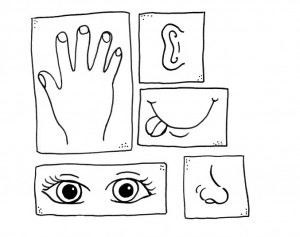 26. BU NEDİR?Etkinlik Türü: Oyun etkinliği (Büyük grup etkinliği)Yaş Grubu   :  KAZANIMLAR VE GÖSTERGELERİBilişsel Gelişim :Kazanım 2:Nesne/durum/olayla ilgili tahminde bulunur.
Göstergeleri: Nesne/durum/olayla ilgili tahminini söyler. Tahmini ile ilgili ipuçlarını açıklar.Dil Gelişim :Kazanım 8: Dinledikleri/izlediklerini çeşitli yollarla ifade eder.
Göstergeleri: Dinledikleri/izledikleri ile ilgili sorular sorar. Dinledikleri/izledikleri ile ilgili sorulara cevap verir.MATERYALLERSınıf içindeki çeşitli malzemelerSÖZCÜKLERDuyu, hissetmeKAVRAMLARÖĞRENME SÜRECİÇocuklar oyun için sınıfın ortasına alınır ve yarım daire olup otururlar. Oyun öncesinde parmak oyunu oynatılır.Beş Duyu
Gözlerim olmasaydı ( gözler gösterilir.)
Annemi göremezdim ( işaret parmak ile karşıdaki kişi gösterilir.)
Ellerim olmasaydı ( Eller gösterilir.)
Bebeğimi sevemezdim. ( sevme hareketi yapılır.)
Burnum olmasaydı ( burun gösterilir.)
koklayamazdım ben gülü ( koklama hareketi yapılır. )
İşitmezse de kulağım ( kulak gösterilir.) 
Duyamazdım annemi. ( El kulağa getirilerek dinleme hareketi yapılır.)
Dilimle tadarım ben ( Ağız ve dil gösterilir.)
şekerin tadını ( baş sallanarak tatlı bir şey yeme hareketi yapılır.)
Unutmayın çocuklar ( iki elde tüm parmaklar açılır.)Beş duyunun adını ( beş parmak gösterilir.)Ardından bir çocuk seçilir ve ortaya getirilip gözleri bağlanır. Gözleri bağlı olan çocuğa çeşitli nesneler verilir ve bunun ne olduğunu bilmesi istenir. Çocuk nesneyi inceledikten sonra tahmini söyler. Üç cevap hakkı vardır. Bilemezse ipucu verilebilir veya cevap söylenir.Oyun her çocuk oynayıncaya kadar devam ettirilir. Oyunun sonunda gözlerimiz ve kulaklarımız olmasa varlıkları nasıl hissedebileceğimiz tartışılır.DEĞERLENDİRMEOynadığımız oyunu anlatır mısın?Bu oyunu sevdin mi? oynarken ne hissetin?Duyu organları ile ilgili başka nasıl oyunlar oynayabiliriz?UYARLAMAGÜNLÜK EĞİTİM AKIŞIOkul Adı         : …………...      Tarih             :  17.11.2017Yaş Grubu (Ay)  : ……………Öğretmen Adı     : ……………GÜNE BAŞLAMA ZAMANI/ OYUN ZAMANIKAHVALTI, TEMİZLİKETKİNLİK ZAMANI•”Sonbahar Gezisi” isimli Türkçe etkinliği(etkinlik 27)ÖĞLE YEMEĞİ, TEMİZLİKDİNLENME ZAMANIETKİNLİK ZAMANI•“ İki gözümüz var” isimli bütünleştirilmiş fen ve sanat etkinliği (etkinlik 28)“Benimle Gelir misin?” isimli oyun etkinliği (etkinlik 29)KAHVALTI, TEMİZLİKOYUN ZAMANIGÜNÜ DEĞERLENDİRME ZAMANIEVE GİDİŞ GENEL DEĞERLENDİRMEÇocuk açısından:Program açısından:Öğretmen açısından:27.SONBAHAR GEZİSİEtkinlik Türü: Türkçe ve müzik etkinliği  (Bütünleştirilmiş grup etkinliği)Yaş Grubu   :  KAZANIMLAR VE GÖSTERGELERİBilişsel Gelişim:Kazanım 3: Algıladıklarını hatırlar.
Göstergeleri: Nesne/durum/olayı bir süre sonra yeniden söyler.  Hatırladıklarını yeni durumlarda kullanır.Dil gelişimi :Kazanım 2: Sesini uygun kullanır. 
Göstergeleri: Konuşurken/şarkı söylerken nefesini doğru kullanır. Konuşurken/şarkı söylerken sesinin tonunu ayarlar. Konuşurken/şarkı söylerken sesinin hızını ayarlar.  Konuşurken/şarkı söylerken sesinin şiddetini ayarlar.Kazanım 3: Söz dizimi kurallarına göre cümle kurar.
Göstergeleri: Düz cümle kurar. Olumsuz cümle kurar. Soru cümlesi kurar. Kazanım 7: Dinledikleri/izlediklerinin anlamını kavrar.
Göstergeleri:Sözel yönergeleri yerine getirir.  Dinledikleri/izlediklerini açıklar. Dinledikleri/izledikleri hakkında yorum yapar. MATERYALLERÇalışma sayfaları kuru boyalar, bilgisayarSÖZCÜKLERKAVRAMLARSonbahar mevsimi, sarı, turuncu, 3-4 sayısı, genç-yaşlıÖĞRENME SÜRECİÇocuklarla “Ben, küçük kaplanım. Taştan taşa atlarım. Etkinliği duyunca, sandalyeye konarım.” tekerlemesi söylenerek masalara geçilir.   Çocuklara “Sonbahar gezisi” konulu çalışma sayfaları dağıtılır. Hikaye çocuklara okunur veya bilgisayardan dinletilir. Hikaye okunurken çocuklar yönergeleri uygularlar. Hikayenin ardından sohbet edilir.  Sonrasında tekrar sayfalarındaki sorular çocuklara sorulur ve çocuklar cevaplandırırlar. Öğretmen çocuklara rehberlik eder.Çalışmalar tamamlanınca sınıf toplanır ve çocuklar önceki gün evde hazırladıkları hikayelerinin resimlerini sınıfa getirirler. Yarım daire şeklinde oturulup öğrenilen şarkılar tekrar edilir ve dileyen çocuklar sırayla sonbahar ile ilgili hazırladıkları hikayeleri anlatırlar. Etkinliğin ardından yapılan resimler panoda sergilenir.DEĞERLENDİRME“Sonbahar gezisi” hikayemizde neler oluyordu?Bu hikayeyi beğendin mi?Sen hikayeni kiminle yazdın?Hikayenin adı ne?Son bahar mevsiminde neler oluyordu?Öğrendiklerimizi tekrarlarken ne hissetin?Hepsini hatırlıyor musun?UYARLAMA28. İKİ GÖZÜMÜZ VAREtkinlik Türü: Fen ve sanat etkinliği (Bütünleştirilmiş bireysel etkinlik)Yaş Grubu   :  KAZANIMLAR VE GÖSTERGELERİBilişsel Gelişim :Kazanım 17: Neden-sonuç ilişkisi kurar. 
Göstergeleri: Bir olayın olası nedenlerini söyler. Bir olayın olası sonuçlarını söyler.Motor Gelişim :Kazanım 4: Küçük kas kullanımı gerektiren hareketleri yapar. 
Göstergeleri: Malzemeleri keser.  Malzemeleri yapıştırır.MATERYALLERKapaklı tükenmez kalem, etkinlik sayfaları, makas, yapıştırıcı, boyalarSÖZCÜKLERKAVRAMLARÖĞRENME SÜRECİÇocuklarla “Ben, küçük kaplanım. Taştan taşa atlarım. Etkinliği duyunca, sandalyeye konarım.” tekerlemesi söylenerek masalara geçilir.  Öğretmen çocuklara bir deney yapacaklarını söyler ve yönergeleri verir:Bir gözümüzü kapayalım.Bir elimizle tükenmez kalemi diğer elimizle de kapağını tutarak göz hizasına getirelim.Kollarımız hafif bükülü durumdayken kapağı kapatmayı deneyelim.Şimdi iki gözümüzde açıkken aynı işi yapmaya çalışalım.Yönergeleri uygulayan çocuklarla etkinliğin değerlendirmesi yapılır.Ardından çocuklara sanat etkinliği için duyu organları ve kafa resmi olan kağıtlar(ek 6) dağıtılır. Çocuklar duyu organlarını keserek olması gereken yerlere yapıştırırlar.Ardından kartondan vücut ve eller yapılır. Çocuklar bunları da kesip yapıştırırlar. Tamamlanan çalışmalar panoda sergilenir.DEĞERLENDİRMEBir gözünüz kapalı iken mi, yoksa ikisi de açıkken mi daha çok zorlandın? Neden?Neden iki gözümüz vardır?Sanat etkinliğini yaparken eğlendin mi?Duyu organlarını yerleştirmek zor muydu kolay mıydı?Duyu organlarımız olmasa neler olabilirdi?Daha önce bunlara benzer etkinlikler yapmış mıydın?UYARLAMAEk 6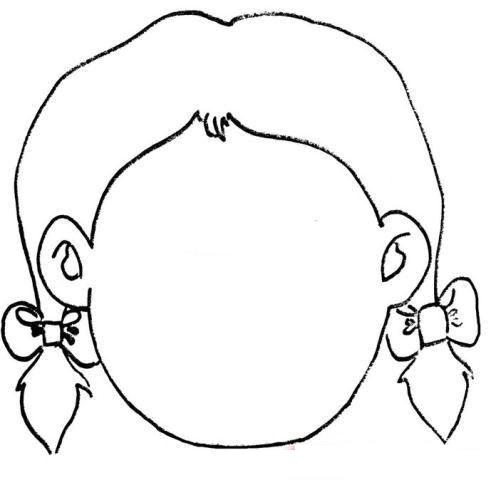 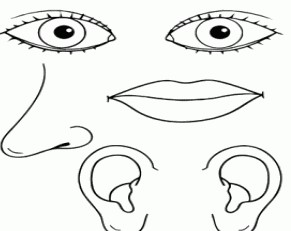 29. BENİMLE GELİR MİSİN?Etkinlik Türü: Oyun etkinliği (Büyük grup etkinliği)Yaş Grubu   :  KAZANIMLAR VE GÖSTERGELERİMotor Gelişim :Kazanım 1: Yer değiştirme hareketleri yapar.
Göstergeleri: Isınma ve soğuma hareketlerini bir rehber eşliğinde yapar. Yönergeler doğrultusunda koşar. Tek ayak sıçrayarak belirli mesafe ilerler.Sosyal Duygusal Gelişim :
Kazanım 7: Bir işi ya da görevi başarmak için kendini güdüler.
Göstergeleri: Yetişkin yönlendirmesi olmadan bir işe başlar. Başladığı işi zamanında bitirmek için çaba gösterir.MATERYALLERSÖZCÜKLERKAVRAMLARÖĞRENME SÜRECİÇocuklar etkinlik için bahçeye çıkarılır. “El ele tutuşalım” şarkısı söylenerek daire olunur. Isınma etkinliği olarak “topuk burun” oyunu oynanır.Topuk burunTopuk burun                 2Sıçra sıçra sıçra dur Sağ eller sol eller           2Şimdi dizler çift ellerSağ kollardan girelim dans edelim arkadaş       2Sol kollardan girelim dans edelim arkadaşSağ eller sol eller           2Şimdi dizler çift ellerÇocuklar oyun alanında büyük bir daire oluştururlar. Yüzleri dairenin içine dönüktür. Aralarından bir ebe seçilir. Ebe dairenin dışında dolaşırken, bir çocuğun sırtına dokunur. Ve “benimle gelir misin?” der. Sonra dairenin etrafında koşmaya, sıçramaya, sekerek gitmeye başlar. Dokunulan çocuk ebenin yaptığı hareketlerin aynısını yaparak ebeyi yakalamaya çalışır. Ebeyi yakalayamazsa ve ebeye dairedeki yerini kaptırırsa o ebe olur. Oyun devam eder.
DEĞERLENDİRMEOynadığımız oyunda neler yaptık? Kuralları nelerdi?Oyunu oynarken eğlendin mi?Oyunun en çok hangi kısmını sevdin/ sevmedin?Arkadaşın sana dokunduğunda bunu hangi duyu organınla hissetin?Buna benzer bir dokunma oyunu oynasak ne oynardık?UYARLAMAGÜNLÜK EĞİTİM AKIŞIOkul Adı         : …………...                                                                                                                                             Tarih             :  20.11.2017Yaş Grubu (Ay)  : ……………Öğretmen Adı     : ……………GÜNE BAŞLAMA ZAMANI/ OYUN ZAMANIKAHVALTI, TEMİZLİKETKİNLİK ZAMANI•“Mikroplar Yok olsun” isimli bütünleştirilmiş Türkçe, fen ve müzik etkinliği(etkinlik 30)ÖĞLE YEMEĞİ, TEMİZLİKDİNLENME ZAMANIETKİNLİK ZAMANI•”Ressam Çocuk” isimli bütünleştirilmiş drama ve sanat etkinliği(etkinlik 31)KAHVALTI, TEMİZLİKOYUN ZAMANIGÜNÜ DEĞERLENDİRME ZAMANIEVE GİDİŞ GENEL DEĞERLENDİRMEÇocuk açısından:Program açısından:Öğretmen açısından:30. MİKROPLAR YOK OLSUN!Etkinlik Türü: Türkçe, fen ve müzik etkinliği (Bütünleştirilmiş büyük grup etkinliği)Yaş Grubu   :  KAZANIMLAR VE GÖSTERGELERİBilişsel gelişim : 
Kazanım 1: Nesne/durum/olaya dikkatini verir.
Göstergeleri:Dikkat edilmesi gereken nesne/durum/olaya odaklanır.Dikkatini çeken nesne/durum/olaya yönelik sorular sorar.Kazanım 8: Nesne ya da varlıkların özelliklerini karşılaştırır.
Göstergeleri:Nesne/varlıkların rengini ayırt eder, karşılaştırır.Nesne/varlıkların şeklini ayırt eder, karşılaştırır.Nesne/varlıkların büyüklüğünü ayırt eder, karşılaştırır.Dil Gelişimi :Kazanım 2: Sesini uygun kullanır. 
Göstergeleri: Konuşurken/şarkı söylerken nefesini doğru kullanır. Konuşurken/şarkı söylerken sesinin tonunu ayarlar. Konuşurken/şarkı söylerken sesinin hızını ayarlar. MATERYALLERKrem, tabak, çalışma sayfaları, kuru boyalar, bilgisayarSÖZCÜKLERKAVRAMLARTemiz-kirliÖĞRENME SÜRECİÇocuklarla “Ben, küçük kaplanım. Taştan taşa atlarım. Etkinliği duyunca, sandalyeye konarım.” tekerlemesi söylenerek masalara geçilir.  “BAY Mikrop” isimli parmak oyunu oynatılır.Bay Mikrop (Parmak Oyunu) Bay mikrop bay mikrop beni hasta edemezsin. (Baş parmak ileri geri sallanır.) Ellerimi böyle yıkıyorum (İki elle el yıkama hareketi yapılır.) Saçımı da böyle tarıyorum. (Saç tarama hareketi yapılır.) Dişlerimi hergün fırçalıyorum. (Dişlerini fırçalama hareketi yapılır.) Bay mikrop bay mikrop beni hasta edemezsin. (Baş parmak ileri geri sallanır.)Öğretmen çocuklarla mikroplar hakkında konuşur. Mikropların gözle görünmediğini söyler ve çocukların görebileceği şekilde sınıfa 2 tabak getirir ve bu tabaklardan birine vazelin krem sürerek tabakları  pencerenin dışına bırakır.Çocuklar iki tabağımız var ve biri birazcık mikroplu ama su anda mikrobu göremiyoruz der ve vazelinli tabağı gösterir.Tabaklar pencerenin önünde birkaç gün kalırlar ve vazelinli tabağa hiç dokunulmazken diğer tabak hergün yıkanır. Bir kaç gün sonra tabaklar içeri alınır ve iki tabakta önce çıplak gözle ardından büyüteç yada mikroskopla incelenir.Yıkanmayan tabaktaki  mikroplar  gözlemlenir.İşte çocuklar elimizi yıkamazsak ellerimizde böyle mikrop olur denir.Deneyin ardından çocuklara “temiz-kirli” ve “mikroplar” konulu çalışma sayfaları dağıtılır. Çocuklar yönergelere uygun olarak çalışmaları tamamlarlar. Öğretmen çocuklara rehberlik eder.Çalışma sayfaları tamamlanınca toplanır ve müzik etkinliği için müzik merkezine geçilir. “Ellerim Tombik Tombik” adlı şarkı çocuklara bilgisayardan dinletilir. Şarkı çocuklar tarafından tekrar edilir.Ellerim Tombik Tombik (Şarkı) Ellerim tombik tombikKirlenince ne komik Kirli eller sevilmez Güzelliği görülmez Saçlarımız bakım ister Hele dişler, hele dişler. Uzamasın tırnaklar Kirlenmesin kulaklar Çok koşup da terleme Soğuk sulardan içme Sonra hasta olursun Arayıp doktoru bulursun Doktor gelir odana İğne yapar popona Ay ay diye bağırma Koşup annene sarılma.DEĞERLENDİRMEMikroplarla ilgili nasıl bir deney yaptık? Deneyin sonunda neyi öğrendik?Mikroplar gözle görülür mü?Mikropları yok etmek için neler yapmalıyız?Mikroplar neden zararlıdır?Şarkıyı beğendin mi? şarkıda neler anlatıyor?En çok hangi etkinliği sevdin ? neden?UYARLAMA31. RESSAM ÇOCUKEtkinlik Türü: Drama ve Sanat Etkinliği (Bütünleştirilmiş büyük grup ve bireysel etkinlik)Yaş Grubu   :  KAZANIMLAR VE GÖSTERGELERİMotor Gelişimi :Kazanım 4: Küçük kas kullanımı gerektiren hareketleri yapar. 
Göstergeleri:  Kalemi doğru tutar. Kalem kontrolünü sağlar. Değişik malzemeler kullanarak resim yapar.Dil Gelişimi :Kazanım 10: Görsel materyalleri okur.
Göstergeleri: Görsel materyalleri inceler. Görsel materyalleri açıklar. Görsel materyallerle ilgili sorular sorar. Görsel materyallerle ilgili sorulara cevap verir. Sosyal Duygusal Gelişim :Kazanım 7: Bir işi ya da görevi başarmak için kendini güdüler.
Göstergeleri:Yetişkin yönlendirmesi olmadan bir işe başlar.  Başladığı işi zamanında bitirmek için çaba gösterir.MATERYALLERÇalışma sayfaları, Kraft kağıtları, boyalarSÖZCÜKLERKAVRAMLARÖĞRENME SÜRECİÇocuklarla “Ben, küçük kaplanım. Taştan taşa atlarım. Etkinliği duyunca, sandalyeye konarım.” tekerlemesi söylenerek masalara geçilir.  Çocuklara yeni bir parmak oyunu öğretilerek etkinliğe geçilir.Kardeşimin bir topu var, yumuşacık yuvarlak (iki elin parmak uçları birleştirilerek top yapılır)
Bir de çekici var, bak vuruyor yavrucak (iki yumruk sıkılır ve üst üste vurulur)
Borusunu da dütdüt diye öttürür de öttürür (eller boru gibi yapılıp, ağza götürülür)
Bazen de ceee, ceee yapıp, herkesi güldürür (İki elle göz kapatılıp açılır)Öğretmen “Ressam” dramasını oynatmak için çocukları uygun bir alana toplar ve söyleyeceği sözlere uygun hareketlerin yapılmasını ister.Öğretmen çocukları 5’er gruplara ayırır ve grup sayısına göre duvarlara kraft kağıtları yapıştırır.Öğretmen “Sizler ünlü birer ressamsınız ve çok değerli resimler çiziyorsunuz. Şimdi bir resim sergisi için grubunla en güzel resmi yapacaksınız. Müzik ile birlikte hepiniz boyalarınızı alarak birlikte en güzel resminizi yapmaya başlayabilirsiniz. Müzik bitince sergi başlamış olacak. Bu yüzden resmimizi çabuk tamamlamamız gerekiyor.” der ve çocukların bölümlerine geçmeleri sağlanır.Klasik bir müzik eşliğinde gruplar resimlerini yapmaya başlarlar. Müzik bittikten çocuklar boyalarını kaldırır ve hep birlikte sergiler gezilir. Her grup yaptığı resimleri anlatır.Ardından çocuklara sanat etkinliği için ressam sayfaları dağıtılır ve bu sefer tek başlarına ama Van Gogh resmine bakarak aynısını yapacakları söylenir. Çocuklar Van Gogh’un ünlü bir tablosunun resmini yaparlar. Yapılan resimler panoda sergilenir.DEĞERLENDİRMEDramamızı beğendin mi?Ressam olmak ister misin? Neden?Sen bir ressam olsa neyin resmini yapardın?UYARLAMAGÜNLÜK EĞİTİM AKIŞIOkul Adı         : …………...                                                                                                                                             Tarih             :  21.11.2017Yaş Grubu (Ay)  : ……………Öğretmen Adı     : ……………GÜNE BAŞLAMA ZAMANI/ OYUN ZAMANIKAHVALTI, TEMİZLİKETKİNLİK ZAMANI“Temizlik ve sağlık” isimli bütünleştirilmiş Türkçe, müzik ve okuma yazmaya hazırlık etkinliği (etkinlik 32)ÖĞLE YEMEĞİ, TEMİZLİKDİNLENME ZAMANIETKİNLİK ZAMANI“Mikrop bana Gelme” isimli oyun etkinliği (etkinlik 33)“Kaçışan mikroplar” isimli fen etkinliği (etkinlik 34)KAHVALTI, TEMİZLİKOYUN ZAMANIGÜNÜ DEĞERLENDİRME ZAMANIEVE GİDİŞ GENEL DEĞERLENDİRMEÇocuk açısından:Program açısından:Öğretmen açısından:32. TEMİZLİK VE SAĞLIKEtkinlik Türü: Türkçe, müzik ve okuma yazmaya hazırlık etkinliği (Bütünleştirilmiş bireysel etkinlik)Yaş Grubu   :  KAZANIMLAR VE GÖSTERGELERİDil Gelişimi :Kazanım 2: Sesini uygun kullanır. 
Göstergeleri: Konuşurken/şarkı söylerken nefesini doğru kullanır. Konuşurken/şarkı söylerken sesinin tonunu ayarlar.Kazanım 5: Dili iletişim amacıyla kullanır.
Göstergeleri: Sohbete katılır. Öz Bakım Becelerileri:Kazanım 6: Günlük yaşam becerileri için gerekli araç ve gereçleri kullanır.
Göstergeleri: Beden temizliğiyle ilgili malzemeleri kullanır.Motor Gelişimi :Kazanım 4: Küçük kas kullanımı gerektiren hareketleri yapar. 
Göstergeleri: Kalemi doğru tutar.  Kalem kontrolünü sağlar. Çizgileri istenilen nitelikte çizer.
MATERYALLERÇalışma sayfaları, kuru boyalar,bilgisayarSÖZCÜKLERKAVRAMLARTemiz-kirliÖĞRENME SÜRECİÇocuklarla “Ben, küçük kaplanım. Taştan taşa atlarım. Etkinliği duyunca, sandalyeye konarım.” tekerlemesi söylenerek masalara geçilir.  Çocuklara yeni bir parmak oyunu öğretilerek etkinliğe geçilir.YÜRÜYEN MİKROP

Mikrop çıkmış yürümüş, yürümüş…(Sağ elin baş parmağı sol kol üzerinde yürütülür.)
Bir evin açık kapısından içeri girmiş. (Avuç ortasına gelinir.)
Bir de bakmış merdivenler var,
Başlamış çıkmaya. (Parmaklardan çıkılır.)
Üst kata çıkınca, kapıyı vurmuş. (Elin üst kısmına diğer elle vurulur.)
Tak… tak… kim o ? (Çocuk sesi verilir, sağ baş parmak sallanır.)
Ben. Bay mikrop. (Sağ elin baş parmağı mikroptur.)
Ne istiyorsun? (Çocuk sesi verilerek diğer baş parmak sallanır.)
Seni hasta etmeye geldim. (Mikrobun sesi verilir.)
Yaa… Beni hasta edemezsin. (Hayır anlamında baş iki yana sallanır, işaret parmağı saklanır.)
Bol bol uyudum, (Uyuma hareketi yapılır.)
İyi gıdalarla beslendim, (Eller ağza götürülerek yeme hareketi yapılır.)
Temiz bir çocuğum, (Vücut gösterilir.)
Aşı da oldum, (İşaret parmağı ile, iğne yapma hareketi yapılır.)
Beni hasta edemezsin. (Baş iki yana sallanır.)
Ben gidiyorum. (Mikrop merdivenlerden ıh, ıh diye parmaklardan indirilir.)
Annesi sabunlu su ile temizlik yapıyormuş,
Mikrobun ayağı kaymış, yuvarlamış, (Yuvarlanma hareketi yapılır.)
Kendisini kapının dışında bulmuş. (Eller sallanarak dışarıyı gösterme işareti yapılır.)Tam 5 yaşındayım
Tam beş yaşındayım(elle gösterilir)
Evde diyor ki dayım(baş parmakla arka taraf işaret edilir)
Yaramazlık da kurulmuş benim yayım(ellerle çevirme hareketi yapılır)
Söyleyin benim canım ben neden afacanım(kendi gösterilir 2 sefer söylenir)
Dağları tepeleri koşarak aşarım somurtkan yüzlere bol bol neşe saçarım.Parmak oyununun ardından “Vücut temizliği” konulu çalışma sayfaları dağıtılır.  Banyo yapmanın önemi hakkında konuşulur ve baloncukların çizgileri birleştirilir. Ardından “Vücudumuza saygı” konulu çalışma sayfaları dağıtılır ve hijyenin önemi hakkında konuşulur. Öğretmen yapılan çalışmalara rehberlik eder.Çalışmaların ardından masalar toplanır ve “ellerim tombik tombik” adlı şarkı çocuklarla birlikte tekrar edilir.DEĞERLENDİRMEParmak oyunumuz ne ile ilgiliydi?Mikropların bize gelmemesi için ne yapmalıyız?Çalışma sayfalarını yaparken zorlandığın yerler oldu mu?AİLE KATILIMIAilelere yazı gönderilerek çocuklarıyla temizlik ve mikroplar hakkında konuşmaları istenir. Okulda yapılanlardan örnekler verilir.UYARLAMA33. MİKROP BANA GELMEEtkinlik Türü: Oyun etkinliği (Büyük grup etkinliği)Yaş Grubu   :  KAZANIMLAR VE GÖSTERGELERİMotor Gelişim :Kazanım 1: Yer değiştirme hareketleri yapar.
Göstergeleri: Isınma ve soğuma hareketlerini bir rehber eşliğinde yapar. Yönergeler doğrultusunda koşar. 
MATERYALLERSÖZCÜKLERKAVRAMLARHızlı-yavaşÖĞRENME SÜRECİÇocuklar etkinlik için oyun alanına veya okul bahçesine çıkarılırlar.Isındırıcı oyun olarak çocuklara bazı yönergeler verir ve çocuklardan bunlara uymalarını ister. “hepiniz bir mikropsunuz. Herkesi hasta ediyorsunuz. Şimdi herkes çok yavaş bir mikrop olsun ve ağır ağır hareket etsin…..”   “mikroplar yavaş yavaş hızlanıyorlar….”“mikroplar çok hızlı hareket ediyorlar….”   “sabun geliyor eyvah kaçsın bütün mikroplar” (herkes masaların altına saklanır.)Isındırıcı oyundan sonra öğretmen asıl oyunun kurallarını anlatır.Sayışmayla seçilen çocuk mikrop olur. Arkadaşlarına dokunarak onlara hastalık bulaştırmaya çalışır. Diğerleri de mikroptan kaçmaya çalışırlar. Hastalık kapan çocuk, hasta rolü yaparak yere oturur. En sona kalan çocuk diğer oyunda mikrop rolünü alır.Oyun çocukların ilgisi doğrultusunda devam eder.DEĞERLENDİRMEOyunumuzu beğendin mi?Mikrop olmak mı yoksa mikroplardan kaçmak mı eğlenceliydi?Mikroplarla ilgili başka nasıl oyunlar oynayabiliriz?UYARLAMA34. KAÇIŞAN MİKROPLAREtkinlik Türü: Fen etkinliği (Büyük grup etkinliği)Yaş Grubu   :  KAZANIMLAR VE GÖSTERGELERİBilişsel Gelişim; Kazanım 1; Nesne/ durum / olaya dikkatini verir.
Göstergeleri : Dikkat edilmesi gereken nesne / durum / olaya odaklanır.Özbakım Becerileri :Kazanım1; Bedeni ile ilgili temizlik kurallarını uygular. 
Göstergeleri : Elini yüzünü yıkar.Dil Gelişimi:Kazanım 5: Bir olay ya da durumla ilgili olumsuz duygularını uygun yollarla gösterir.
Göstergeleri: Olumsuz duygularını olumlu sözel ifadeler kullanarak açıklar. Olumsuz duygularını olumlu davranışlarla gösterir.MATERYALLERSu, sıvı deterjan, iki su bardağı, karabiberSÖZCÜKLERKAVRAMLARTemiz-kirliÖĞRENME SÜRECİİki adet cam bardaktan birine sıvı sabun yoğunluklu su doldurulur. Diğerine de karabiber ve su ile doldurulur. Öğrenciler sırayla gelip parmaklarını önce karabiberli suya daldırıp ardından sıvı sabun yoğunluklu bardağa daldırır. Parmaklardaki karabiber parçacıklarının sıvı sabunun içine aktığı, parmakların temizlendiği gözlemlenir.				DEĞERLENDİRMEDeneyimiz ne ile ilgiliydi? Nasıl uyguladık? Bu deneyi yaparken neler hissettin?Mikropları yok eden nedir?UYARLAMAGÜNLÜK EĞİTİM AKIŞIOkul Adı         : …………...                                                                                                                                             Tarih             :  22.11.2017Yaş Grubu (Ay)  : ……………Öğretmen Adı     : ……………GÜNE BAŞLAMA ZAMANI/ OYUN ZAMANIKAHVALTI, TEMİZLİKETKİNLİK ZAMANI•” Meyve salatası ve besin piramidi” isimli bütünleştirilmiş fen ve sanat etkinliği	(etkinlik 35)ÖĞLE YEMEĞİ, TEMİZLİKDİNLENME ZAMANIETKİNLİK ZAMANI•”Sağlıklıyım” isimli bütünleştirilmiş Türkçe –müzik- drama ve okuma yazmaya hazırlık etkinliği(etkinlik 36)KAHVALTI, TEMİZLİKOYUN ZAMANIGÜNÜ DEĞERLENDİRME ZAMANIEVE GİDİŞ GENEL DEĞERLENDİRMEÇocuk açısından:Program açısından:Öğretmen açısından:35. MEYVE SALATASI VE BESİN PİRAMİDİEtkinlik Türü: Fen ve sanat etkinliği (Büyük grup etkinliği)Yaş Grubu   :  KAZANIMLAR VE GÖSTERGELERİMotor Gelişim:Kazanım 4. Küçük kas kullanımı gerektiren hareketleri yapar. Göstergeleri: Nesneleri üst üste dizer. Malzemeleri keser, yapıştırır,  değişik şekillerde katlar. Malzemelere araç kullanarak şekil verir.Sosyal-duygusal gelişim:,Kazanım 10: Sorumluluklarını yerine getirir.
Göstergeleri: Üstlendiği sorumluluğu yerine getirir.MATERYALLERBesin gruplarının olduğu resimler, makas, yapıştırıcı, çalışma sayfaları, kalemlerSÖZCÜKLERBesin, piramitKAVRAMLARYukarıda- aşağıdaÖĞRENME SÜRECİÇocuklar masalarına yönlendirilir.Çocuklarla birlikte “Şaklat Şaklat” isimli parmak oyunu söylenir. Daha sonra hep beraber tekrar edilir. “Şaklat şaklatşaklatşaklat şaklat(eller çırpılır)
Şıklatşıklatşıklatşıklatşıklat(parmaklar şıklatılır)
Döndür döndür döndür döndür döndür(eller bileklerden döndürülür)
Salla salla salla salla salla(kollar iki yana sallanır)
Arkana yaslan ellerini dinlendir.” Öğretmen masalara geçen çocuklara “BESİN PRAMİDİ” isimli çalışmayı yapacaklarını söyler.Ardından öğretmen çocuklara besin piramidi hakkında bilgi verir ve bu piramidin bize neyi gösterdiğini çocuklara anlatır.Daha sonra öğretmen önceden hazırlamış olduğu piramit maketini sınıfa getirir.Öğretmen sınıfa getirdiği besin piramidi maketini en alt kısımdan başlayarak besin gruplarına ayırır.En alt grup: ekmek pirinç makarna grubudur.Diğer grup: meyve ve sebzeler grubudurDiğer grup: süt yoğurt peynir yumurta et balık baklagiller kuruyemiş grubudur.Diğer grup: katı ve sıvı yağlar, tatlılar grubudur.Öğretmen çocuklara piramit hakkında bilgi verdikten sonra öğretmen bu besin gruplarının olduğu resimler dağıtır.Çocuklardan bu resimleri kesip piramitte uygun olan yerlere yapıştırmalarını ister.Öğretmen çocukların etkinliklerine rehberlik ederek çocuklarla tek tek ilgilenir.Öğretmen etkinlik bitiminde sınıfın toplanmasını sağlar. Ardından öğretmen çocukların temizlik ve tuvalet ihtiyaçlarını gidermelerine rehberlik eder.Sanat etkinliğinin ardından evden getirilen meyveler ile hep birlikte meyve salatasıyapılır.Meyvelerin önemi hakkında sohbet edilir. Hazırlanan salatalar afiyetle yenir.AİLE KATILIMIBir gün önceden ailelerden bugün için meyve getirmeleri istenir.DEĞERLENDİRMEBesin piramiti nedir?Besin piramidinde hangi yiyecekler var?Besin piramidinde aşağıdan yukarı doğru yiyecekler nasıl sıralanmıştır?Bize en az faydası olan besin grubu hangisidir?UYARLAMA36. SAĞLIKLIYIMEtkinlik Türü: Türkçe, müzik ve okuma yazmaya hazırlık etkinliği (Bütünleştirilmiş büyük grup ve bireysel etkinlik)Yaş Grubu   :  KAZANIMLAR VE GÖSTERGELERİDil Gelişimi :Kazanım 2: Sesini uygun kullanır. 
Göstergeleri: Konuşurken/şarkı söylerken nefesini doğru kullanır. Konuşurken/şarkı söylerken sesinin tonunu ayarlar.Kazanım 5: Dili iletişim amacıyla kullanır.
Göstergeleri: Konuşmalarında nezaket sözcükleri kullanır. Sohbete katılır. Motor Gelişimi :Kazanım 8: Sağlığı ile ilgili önlemler alır. 
Göstergeleri: Sağlığını korumak için yapması gerekenleri söyler. Sağlığına dikkat etmediğinde ortaya çıkabilecek sonuçları açıklar.Bilişsel Gelişim :Kazanım 6: Nesne ya da varlıkları özelliklerine göre eşleştirir.
Göstergeleri: Nesne/varlıkları kullanım amaçlarına göre ayırt eder, eşleştirir. Motor  Gelişim :Kazanım 4: Küçük kas kullanımı gerektiren hareketleri yapar. 
Göstergeleri: Kalemi doğru tutar.  Kalem kontrolünü sağlar.  Çizgileri istenilen nitelikte çizer.Kazanım 5: Müzik ve ritim eşliğinde hareket eder.
Göstergeleri: Nesneleri kullanarak ritim çalışması yapar.
MATERYALLERÇalışma sayfaları, kuru boyalar, müzik aletleriSÖZCÜKLERKAVRAMLARÖĞRENME SÜRECİ“Yemeğimi yerim, sütümü içerim. Minderlere oturup, öğretmenimi dinlerim”. sözleri ezgili söylenir. Çocuklar minderlere oturur.  “Beslenme” adlı şiir söylenir. Çocuklarla beraber birkaç kez tekrarlanır. 
     Beslenme
     Pirinç, makarna,  patates, 
     Bize enerji verir. 
     Et, tavuk, balık, 
     Gelişmemizi sağlar. 
     Süt, peynir, dişlerimizi güçlendirir. 
     Sebze ve meyveler,  
     Sağlıklı çalışmamızı sağlayan vitaminler. 
Ardından tekrar  “Yemeğimi yerim, sütümü içerim. Öğretmenimi dinler, çok şeyler öğrenirim.” sözleri ezgili söylenerek diğer etkinliğe geçilir. Çocuklar minderlere oturur. “Çocuklara sağlıklı olmak için hayatımızda nelere dikkat etmeliyiz?” sorusu yöneltilir. “Şimdi sizlere birkaç öğüt de ben vereyim.” denilir. Sonra “Sağlık Öğütleri” şarkısı söylenilir.  
     Sağlık Öğütleri 
     Kim erken yatarsa                       Sıcağı çok sevme,
     Vaktinde kalkar.                         Soğuktan da kaç.
     Pislikten uzak durursa                 Tertemizdir açık hava,
     Çok uzun yaşar.                          En iyi ilâç.
Eğer mümkünse bir müzik aleti ile şarkı çalınır. 
Çocuklara hangi durumlar karşısında “Geçmiş olsun demeliyiz?” sorusu yöneltilerek cevaplamaları sağlanır. Öğretmen içinde nezaket ve iyi dilek bildiren sözlerin geçtiği cümleleri söyleyerek çocuklardan tamamlamalarını ister. “Eve misafir geldiğinde………derim. Yemek yedikten sonra anneme….. derim. Arkadaşım bana yardım ettiğinde ona…. derim. Hasta olan birini gördüğümde ….. derim. Birinden bir şey isterken ……. derim.” Sonra nezaket sözcükleri kullanmamız gereken durumlar dramatize edilir.Dramanın ardından “sağlıklı beslenelim” çalışma sayfaları dağıtılır ve besin piramidi ile ilgili sorular cevaplandırılır. Ardından “eşleştirme” çalışma sayfaları öğretmenin rehberliği eşliğinde yapılır. “Düşünme becerileri” ile ilgili çalışma sayfaları da tamamlandıktan sonra sınıf toplanır.DEĞERLENDİRMESağlıklı olmak için nelere dikkat edilmelidir?Hangi yiyecekler daha yararlı olabilir?Hangi durumlarda nezaket sözcükleri kullanıyoruz?Öğrendiğimiz yeni şarkıda ritim tutmak hoşunuza gitti mi?UYARLAMAGÜNLÜK EĞİTİM AKIŞIOkul Adı         : …………...                                                                                                                                             Tarih             :  23.11.2017Yaş Grubu (Ay)  : ……………Öğretmen Adı     : ……………GÜNE BAŞLAMA ZAMANI/ OYUN ZAMANIKAHVALTI, TEMİZLİKETKİNLİK ZAMANI”Öğretmenler Günü” isimli bütünleştirilmiş Türkçe, müzik ve sanat etkinliği	(etkinlik 37)ÖĞLE YEMEĞİ, TEMİZLİKDİNLENME ZAMANIETKİNLİK ZAMANI“Kare şeklini öğrenelim” isimli bütünleştirilmiş Okuma yazmaya hazırlık ve oyun etkinliği(etkinlik 38)KAHVALTI, TEMİZLİKOYUN ZAMANIGÜNÜ DEĞERLENDİRME ZAMANIEVE GİDİŞ GENEL DEĞERLENDİRMEÇocuk açısından:Program açısından:Öğretmen açısından:37. ÖĞRETMENLER GÜNÜEtkinlik Türü:Türkçe ,müzik ve sanat etkinliği (Bütünleştirilmiş büyük grup etkinliği)Yaş Grubu   :  KAZANIMLAR VE GÖSTERGELERİSosyal Duygusal Gelişim :Kazanım 16: Toplumsal yaşamda bireylerin farklı rol ve görevleri olduğunu açıklar.
Göstergeleri: Toplumda farklı rol ve görevlere sahip kişiler olduğunu söyler.  Aynı kişinin farklı rol ve görevleri olduğunu söyler.Dil Gelişimi:Kazanım 2: Sesini uygun kullanır. 
Göstergeleri: Konuşurken/şarkı söylerken nefesini doğru kullanır.  Konuşurken/şarkı söylerken sesinin tonunu ayarlar.Kazanım 8: Dinledikleri/izlediklerini çeşitli yollarla ifade eder.
Göstergeleri: Dinledikleri/izledikleri ile ilgili sorular sorar.  Dinledikleri/izledikleri ile ilgili sorulara cevap verir. Dinledikleri/izlediklerini şiir yoluyla sergiler. Motor Gelişim :Kazanım 4: Küçük kas kullanımı gerektiren hareketleri yapar. 
Göstergeleri: Malzemeleri keser.   Malzemeleri yapıştırır. Nesneleri değişik malzemelerle bağlar. Nesneleri yeni şekiller oluşturacak biçimde bir araya getirir. 
Kazanım 5: Müzik ve ritim eşliğinde hareket eder.
Göstergeleri: Vurmalı çalgıları kullanarak ritim çalışması yapar. 
MATERYALLERÇalışma sayfaları, kuru boyalar, bilgisayar, makas, yapıştırıcı, tek tek kesilmiş yumurta kolisi, çöp şiş, yeşil karton ve parmak boyaları, müzik aletleriSÖZCÜKLERKAVRAMLARÖĞRENME SÜRECİÇocuklar “öğretmenim canım benim seni ben pek çok severim, sınıfımı toplarım sandalyeye geçerim” sözlerini söyleyerek toparlanırlar ve etkinliğe hazır olarak beklerler.Çocuklar minderlere otururlar. Öğretmen; “Çocuklar bugün öğretmenler günü. Sizce öğretmen ne demek? Ne iş yapar?” diye sorar. Çocukların cevaplarını dinledikten sonra, bu konuda kısa bir açıklama yapar: “Öğretmenler, tüm insanlığı eğitmek için vardırlar. İnsanlara bilmediklerini öğretirler. Tüm insanların ilk öğretmeni anneleridir.Belli bir yaştan sonra eğitim işini okullar, okullarda öğretmenler yapar. İnsanlar her yaşta öğrenirler. Dünyayı, matematiği, okuma-yazmayı ve hayatımızda gerekli olan tüm bilgileri öğretmenler bize öğretir. İyi insan olmayı, sevgiyi, saygıyı, hoşgörüyü, yardımseverliği bize öğretmenler öğretir. Bize bütün bunları öğreten öğretmenlere karşı çok saygılı davranmalıyız ve onları üzmemeliyiz.”Ardından “Öğretmenim” adlı şiir söylenir.Güler yüzlü, cana yakın. 			Sokulurum hep yanına Ne iyidir öğretmenim.				 Beni korur, sever okşarAnnem kadar sıcak, tatlı. 			Yüzüme hep sevgi ile,Sevgilidir öğretmenim.   			Tıpkı annem gibi bakar.Şiirin ardından “Öğretmenler Günü” parmak oyunu oynatılır.ÖĞRETMENLER GÜNÜ
-Öğretmenim bir tanedir!                        (Sol elin işaret parmağı gösterilir.)
-Onu çok çok severim.                            (Sağ elin işaret parmağı, sol elin işaret parmağı çevresinde döndürülür.)
-O konuşur, ben dinlerim.                       (Sol elin işaret parmağı hareket ettirilir. Öteki hareketsiz durur.)
-Çok şeyler öğrenirim.
Şarkı söyler, dans ederiz.                       (Parmaklar el ile birlikte hareket ettirilir.)
-Gezmelere gideriz.                                  (Parmaklar yürütülür.)
-Öğretmenler Günü'nde                          (Sağ elin işaret parmağı hareket ettirilir. Ötekine dokundurulur.)
-Ona çiçek veririm.
Ellerinden öperim. Ardından “Öğretmenler Günü”  çalışma sayfaları yönergelere uygun olarak yapılır.Ardından “oluş sırası” konulu çalışma sayfaları yönergelerine uygun olarak yapılır ve sınıf toplanarak sanat etkinliği için hazırlanılır.Sanat etkinliği:Her öğrenciye makas, yapıştırıcı, tek tek kesilmiş yumurta kolisi, çöp şiş, yeşil karton ve parmak boyaları verilir. Çocuklar yumurta kolilerini istedikleri renge boyarlar ve sap olarak çöp şiş takarlar. Yeşil fon kartonuna çizilmiş yaprakları keserler ve çiçeğin sapına yapıştırırlar. Hazırladıkları çiçekleri bir araya getirip, kurdeleyle bağlayarak bir buket yaparlar. Öğretmenlerine verirler.Sanat etkinliği sırasında “Anlat Bana Öğretmenim” isimli şarkı çocuklara bilgisayardan dinletilir. Çocuklarda kulak dolgunluğu olduktan sonra öğretmen müzik merkezine geçerek çocuklara müzik aletleri dağıtır. Müzik aletleri eşliğinde şarkı tekrar edilir. Müzik aletlerini sırası ile çalabilirler. ( Çocukların bir kısmı şarkının bir mısrada marakas çalarken, diğer çocuklar başka bir mısrada davul çalarlar gibi…)ANLAT BANA ÖĞRETMENİMAnlat bana öğretmenim,	 Anlat bana öğretmenim,
Eskileri yenileri.		  iyi insan nasıl olur.
Öğret bana, öğret bana	  Eğit beni, eğit beni
Bir yol göster geleceğe...	  bir aydınlık hayat için...
Bilgi sende, 			  Bilgi sende, 
ışık sende,			  ışık sende,
doğru sende,			  doğru sende,
inanç sende,			  inanç sende,
sevgi sende,			  sevgi sende,
görgü sende,			  görgü sende,
sabır sende,			  sabır sende,
güzel sende,			  güzel sende,
öğretmenim...öğretmenim...       öğretmenim... öğretmenim...DEĞERLENDİRMEÖğretmenler günü ne demek? Niçin öğretmenler için özel bir gün yapılmış?Çalıştığımız sayfalarda neler yaptık?Sen öğretmenin le ilgili ne düşünüyorsun?Bir öğretmen olsan nasıl bir öğretmen olurdun?UYARLAMA38. KARE ŞEKLİNİ ÖĞRENELİMEtkinlik Türü: Okuma yazmaya hazırlık ve oyun etkinliği ( Bütünleştirilmiş bireysel etkinlik)Yaş Grubu   :  KAZANIMLAR VE GÖSTERGELERİBilişsel gelişim:
Kazanım 1. Nesne/durum/olaya dikkatini verir. Göstergeleri: Dikkat edilmesi gereken nesne/durum/olaya odaklanır. Dikkatini çeken nesne/durum/olaya yönelik sorular sorar.
Kazanım 5.Nesne ya da varlıkları gözlemler. Göstergeleri: Nesne/varlığın adını söyler
Kazanım 7. Nesne ya da varlıkları özelliklerine göre gruplar.Göstergeleri: Nesne/varlıkları rengine, şekline göre gruplarMotor Gelişim:Kazanım 4: Küçük kas kullanımı gerektiren hareketleri yapar. 
Göstergeleri: Kalem kontrolünü sağlar. Kalemi doğru tutar.
Dil gelişimi:
Kazanım 10.Görsel materyalleri okur. Göstergeleri: Görselmateryalleri inceler. Görsel materyalleri açıklar.MATERYALLERFon karton, sepet, sınıftaki eşyalar, çalışma sayfaları, kalemler, bilgisayarSÖZCÜKLERKAVRAMLARKareÖĞRENME SÜRECİÇocuklarla “Ben, küçük kaplanım. Taştan taşa atlarım. Etkinliği duyunca, sandalyeyekonarım.” tekerlemesi söylenerek masalara geçilir.  Fon kartona çizilmiş bir kare şekli gösterilir ve karenin özelliklerinden söz edilir çocuklara.Kare ile ilgili tekerleme öğretilir.‘Ben bir kareyim
 Mendile benzerim
 Dört kenar,dört köşe
 Bana derler kare.’Tekerlemenin ardından çocuklara “Kare” konulu çalışma sayfaları dağıtılır ve yönergelere uygun olarak çalışma tamamlanır. “Kare” konulu animasyon izlenir ve çevrede kare şekline benzeyen nesneler incelenir.Ardından “kolay çiz” çalışmasında kare şeklini kullanarak kolay bir şekilde aslan nasıl çizilir uygulaması yapılır. Çizimler yapıldıktan sonra çalışmalar toplanır ve oyun etkinliği için hazırlık yapılır.Öğretmen oyunu kurallarını anlatır. Sınıf ikiye ayrılır. Müzik açılır ve süre başlatılır. Gruplara ait  sepetler bırakılır. Verilen süre içinde kareye benzeyen en çok şekli toplayan grup oyunu kazanır. Bu oyun bireysel olarak da oynatılabilir. Çocukların ilgisi doğrultusunda etkinlik devam eder.				DEĞERLENDİRMEBugün hangi şekli öğrendik?Kare şekline benzeyen neler var?Kare şeklinin özellikleri neler?Oyunu sevdin mi? başka nasıl bir oyun oynayabiliriz?UYARLAMAGÜNLÜK EĞİTİM AKIŞIOkul Adı         : …………...                                                                                                                                             Tarih             :  24.11.2017Yaş Grubu (Ay)  : ……………Öğretmen Adı     : ……………GÜNE BAŞLAMA ZAMANI/ OYUN ZAMANIKAHVALTI, TEMİZLİKETKİNLİK ZAMANI•“Mor nasıl oluşur?” isimli bütünleştirilmiş fen ve sanat etkinliği (etkinlik 39)ÖĞLE YEMEĞİ, TEMİZLİKDİNLENME ZAMANIETKİNLİK ZAMANI•” Ressam olalım, sayalım” isimli bütünleştirilmiş okuma yazmaya hazırlık, matematik ve Türkçe etkinliği 	(etkinlik 40)KAHVALTI, TEMİZLİKOYUN ZAMANIGÜNÜ DEĞERLENDİRME ZAMANIEVE GİDİŞ GENEL DEĞERLENDİRMEÇocuk açısından:Program açısından:Öğretmen açısından:39. MOR NASIL OLUŞUR?Etkinlik Türü: Fen ve sanat etkinliği (Bütünleştirilmiş bireysel etkinlik)Yaş Grubu   :  KAZANIMLAR VE GÖSTERGELERİMotor Gelişimi:Kazanım 4. Küçük kas kullanımı gerektiren hareketleri yapar.Göstergeleri: Değişik malzemeler kullanarak resim yapar. Kalemi doğru tutar, kalem kontrolünü sağlar, çizgileri istenilen nitelikte çizer.Bilişsel Gelişim:Kazanım 1. Nesne/durum/olaya dikkatini verir. Göstergeleri: Dikkat edilmesi gereken nesne/durum/olaya odaklanır. Dikkatini çeken nesne/durum/olaya yönelik sorular sorar. Dikkatini çeken nesne/durum/olayı ayrıntılarıyla açıklar.Kazanım 5. Nesne ya da varlıkları gözlemler. Göstergeleri: Nesne/varlığın adını, rengini söyler.Sosyal ve Duygusal Gelişim:Kazanım 3. Kendini yaratıcı yollarla ifade eder. Göstergeleri: Duygu, düşünce ve hayallerini özgün yollarla ifade eder.  Nesneleri alışılmışın dışında kullanır. Özgün özellikler taşıyan ürünler oluşturur.MATERYALLERMor renkli nesneler, ,sulu boya, şeffaf bardak, resim kağıdıSÖZCÜKLER				Mor, patlıcan, menekşeKAVRAMLARMor Renk ÖĞRENME SÜRECİÇocuklarla “Ben, küçük kaplanım. Taştan taşa atlarım. Etkinliği duyunca, sandalyeye konarım.” tekerlemesi söylenerek masalara geçilir.  Öğretmen çocukların dikkatini,  daha önceden sınıfta mor  nesnelerle (mor balon, mor kalem, mor renk yün, menekşe, patlıcan vb.) oluşturduğu köşeye çeker.Çocuklarla birlikte köşedeki mor renkli nesneler incelenir ve özellikleri hakkında konuşulur.Öğretmen çocuklara, mor rengin bir ara renk olduğunu, iki ana rengin (mavi ve kırmızı) karışımından oluştuğunu söyler.Öğretmen rehberliğinde MOR rengin oluşumu mavi ve kırmızı sulu boya şeffaf bardağın içinde karıştırılarak görsel olarak çocukların görmelerine olanak sağlanır. Ardından suluboyalar ve A4 kağıdı çocuklara dağıtılarak, sadece mavi ve kırmızı renkte sulu boyalarını kullanarak bir resim yapmalarını söyler. Resmi yaparken kırmızı ve mavi rengin karıştığı noktalarda,  mor rengin oluşumuna çocukların dikkati çekilir. Etkinlik sonunda çocuklar oluşturdukları resimde neler yaptıklarını arkadaşlarına anlatırlar.DEĞERLENDİRMEBugün hangi rengi tanıdık? Mor  renkli neleri gördük?Mor rengi hangi renkleri kullanarak oluşturduk?Mavi ve kırmızı suluboyaları kullanarak nasıl bir resim yaptınız? İki rengin birleştiği yerlerde hangi renkler oluştu?UYARLAMA40, RESSAM OLALIM, SAYALIMEtkinlik Türü: Okuma yazmaya hazırlık, matematik ve Türkçe etkinliği (Bütünleştirilmiş bireysel etkinlik)Yaş Grubu   :  KAZANIMLAR VE GÖSTERGELERİBilişsel Gelişim:Kazanım1.Nesne/durum/olaya dikkatini verir.
Göstergeleri :Dikkat edilmesi gereken nesne/durum/olaya odaklanır, dikkatini çeken nesne/durum/olaya yönelik sorular sorar.
Kazanım 4.Nesneleri sayar.
Göstergeleri: Belirtilen sayı kadar nesneyi sayar.
Kazanım 5.Nesne veya varlıkları gözlemler.
Göstergeleri: Nesne/varlığın adını rengini,şeklini söyler. Dil Gelişimi:Kazanım 1.Sesleri ayırt eder.
Göstergeleri: Sesin geldiği yönü söyler.Sesler arasındaki benzerlik ve farklılıkları söyler.Verilen sese benzer sesler çıkarır.
Kazanım 2.Sesini uygun kullanır.
Göstergeleri: Konuşurken/şarkı söylerken nefesini doğru kullanır.Konuşurken/şarkı söylerken sesinin tonunu,hızını ve şiddetini ayarlar.Motor Gelişimi:Kazanım 4. Küçük kas kullanımı gerektiren hareketleri yapar.Göstergeleri: Değişik malzemeler kullanarak resim yapar. Kalemi doğru tutar, kalem kontrolünü sağlar, çizgileri istenilen nitelikte çizer.MATERYALLERÇalışma sayfaları, kuru boyalar, sanat etkinliği sayfası, pastel boyalarSÖZCÜKLERRessam, Van GoghKAVRAMLAR1,2,3,4Kırmızı, sarı, mavi, turuncu, morÖĞRENME SÜRECİÇocuklarla “Ben, küçük kaplanım. Taştan taşa atlarım. Etkinliği duyunca, sandalyeye konarım.” Tekerlemesi söylenerek masalara geçilir.  Önce renklerle ilgili bir tekerleme söylenir ve çocukların tekrar etmeleri istenir.RENKLERArdından çocuklara “sayalım- yazalım” konulu çalışma sayfaları dağıtılır. Çocuklar sebzeleri sayarak sayılarını yazarlar. Sayılar tekrar etmiş olurlar. Öğretmen çocuklara rehberlik eder.Ardından “renkler” konulu çalışma sayfaları dağıtılır ve çocuklar renklerine uygun şekilde resmi boyarlar.Son olarak “ ressam çocuk” adlı çalışma yapılır. Yönergelere uygun olarak çalışmalar tamamlanır. Van Gogh ile ilgili bilgiler öğrenilir. Yaptığı resimler animasyon açılarak izlenir ve incelenir. Yaptığı tablonun boş kalan kısmını çocuklar mor renge boyayarak tamamlarlar. Etkinliğin ardından malzemeler toplanır.				DEĞERLENDİRMEEtkinliklerden en çok hangisini sevdin? Neden?Tekerleme hoşuna gitti mi?Etkinlikleri yaparken zorlandığın kısımlar oldu mu?Hangi sayılar ve renklerle ilgili çalıştık?Van Gogh kimdir? Neler yapmıştır?UYARLAMAGÜNLÜK EĞİTİM AKIŞIOkul Adı         : …………...                                                                                                                                             Tarih             :  27.11.2017Yaş Grubu (Ay)  : ……………Öğretmen Adı     : ……………GÜNE BAŞLAMA ZAMANI/ OYUN ZAMANIKAHVALTI, TEMİZLİKETKİNLİK ZAMANI•	“Görgü kuralları” isimli bütünleştirilmiş Türkçe, okuma yazmaya hazırlık ve sanat etkinliği (etkinlik 41)ÖĞLE YEMEĞİ, TEMİZLİKDİNLENME ZAMANIETKİNLİK ZAMANI•”Nezaket Ağacı “ isimli Türkçe ve oyun etkinliği	 (etkinlik 42)KAHVALTI, TEMİZLİKOYUN ZAMANIGÜNÜ DEĞERLENDİRME ZAMANIEVE GİDİŞ GENEL DEĞERLENDİRMEÇocuk açısından:Program açısından:Öğretmen açısından:41. GÖRGÜ KURALLARIEtkinlik Türü: Türkçe, okuma yazmaya hazırlık ve sanat etkinliği (Bütünleştirilmiş büyük grup etkinliği)Yaş Grubu   :  KAZANIMLAR VE GÖSTERGELERİDil gelişimi
Kazanım 5: Dili iletişim amacıyla kullanır
Göstergeleri:Konuşma sırasında göz teması kurar Konuşmayı başlatır. Sohbete katılır. Konuşmak için sırasını bekler. Duygu düşünce ve hayallerini söyler. Konuşmalarında nezaket sözcükleri kullanır  
Kazanım 6:Sözcük dağarcığını geliştirir.
Göstergeleri:Sözcükleri hatırlar ve sözcüklerin anlamını söyler.Zıt anlamlı sözcükleri kullanır.Yeni öğrendiği sözcükleri anlamına uygun olarak kullanır.
Sosyal-duygusal gelişim
Kazanım10: Sorumluluklarını yerine getirir 
Göstergeleri: Sorumluluk almaya istekli olduğunu söyler-gösterir.Üstlendiği sorumluluğu yerine getirir.
Kazanım12: Değişik ortamlardaki kurallara uyar
Göstergeleri: Değişik ortamlardaki kuralların benimsenmesinde düşüncesini söyler. Kuralların gerekli olduğunu söyler.Motor Gelişim:Kazanım 4: Küçük kas kullanımı gerektiren hareketleri yapar. 
Göstergeleri: Malzemeleri yapıştırır. Nesneleri kopartır/yırtar. Malzemelere elleriyle şekil verir. Kalemi doğru tutar. Kalem kontrolünü sağlar. Çizgileri istenilen nitelikte çizer.MATERYALLERÇalışma sayfaları, kuru boyalar, etkinlik sayfası, makas, yapıştırıcı, krepon kağıdıSÖZCÜKLERSıra olmak, görgü kurallarıKAVRAMLARYüksek-alçak, önünde-arkasındaÖĞRENME SÜRECİÇocuklarla “Ben, küçük kaplanım. Taştan taşa atlarım. Etkinliği duyunca, sandalyeyekonarım.” tekerlemesi söylenerek masalara geçilir.  “Beş Küçük Arı Kardeş” isimli parmak oyunu oynatılır.Bir akşam arı kardeşler, uyumak için yatmışlar (El yumruk yapılarak açık olan diğer elin üstüne konulur.).
Sabah olunca (Her parmak konuşturulurken ses değiştirilir.)
Birinci arı kardeş uyanmış, “Günaydın kardeşlerim.” demiş (Başparmak açılarak hareket ettirilir.).
İkinci arı kardeş uyanmış, “Günaydın kardeşlerim.” demiş (İşaret parmağı açılarak hareket ettirilir.).
Üçüncü arı kardeş uyanmış, “Günaydın kardeşlerim.” demiş (Orta parmak açılarak hareket ettirilir.).
Dördüncü arı kardeş uyanmış, “Günaydın kardeşlerim.” demiş (Yüzük parmağı açılarak hareket ettirilir.).
Beşinci arı kardeş uyanmış, “Günaydın kardeşlerim.” demiş (Küçük parmak açılarak hareket ettirilir.).
Hep birlikte ellerini yüzlerini yıkamışlar, giyinmişler, 
Kahvaltı etmişler ve bal toplamak için kırlara uçup gitmişler (Beş parmak hareket ettirilerek uçma hareketi yapılır.).
Uçmuşlar, uçmuşlar… Bir de ne görsünler (Çocuklara bakılır.)?
Birbirinden güzel, mis kokulu bir sürü çiçek varmış karşılarında. 
Bu çiçeklerin her biri, mis gibi kokuyormuş. 
Hemen onlardan bal özü toplamaya başlamışlar.
Menekşeye konmuşlar (Çocuklardan birinin kafasına dokunulur. Beş parmak, çocuğun kafası üzerinde hareket ettirilir.).
Ardından papatyaya… / Ondan sonra güle… / Laleye… / Sümbüle konmuşlar.
Çiçeklerden bal özlerini topladıktan sonra onlara, “Hoşça kalın, teşekkür ederiz.” deyip uçmuşlar, oradan ayrılmışlar.Öğretmen çocuklara "görgü kuralları" konulu sohbeti açar. Daha önceden öğrenilmiş olan görgü kuralları tekrarlanır. Parmak oyunu bitiminde öğretmen, “Okulumuzda, sınıfımızda huzurlu ve mutlu yaşamamız için uymamız gereken birtakım kurallar vardır. İlk kuralımız, “selamlaşma” kuralıdır. Sabah okula geldiğimizde öğretmenimize, arkadaşlarımıza “Günaydın!” demek, başımızla selam vermek, gülümsemek, akşam ayrılırken “Hoşça kal.”, “İyi akşamlar.” demek, birimiz konuşurken diğerinin dinlemesi, birbirimizden bir şey isterken “Lütfen.”, “Alabilir miyim?” gibi ifadeler kullanmak, hayatımızı kolaylaştıran davranışlardır.” diyerek onları bilgilendirir; okul ve sınıf kuralları hakkında sohbet edilir. Ardından sıra olmanın önemi (birinci, ikinci) gibi anlatılır. İnsanların neden sıra beklediği sıranın nasıl olması gerektiğini, çevrede hangi durumlarda sıra olduğu söylenir. (bankada sıra gişelerinde, otobüs duraklarında, hastanede, okulda...) Sıra beklemenin bir saygı göstergesi olduğunu kendimizin ve başkalarının haklarına saygı duyan kişilerin herhangi bir sebepten ötürü bulunduğu sırada sabırlı bir biçimde beklemesi gerektiği vurgulanır. Sıra beklerken diğer insanları bekletmemek için işlerimizi kısa sürede tamamlamalıyız der ve okulda bu konuda tuvaletlerde, lavabolarda, yemekhanede girerken ve çıkarken bunlara dikkat etmemiz gerektiğini vurgular. Çocuklara sorularla sohbete aktif katılımı sağlanır.Ardından çocuklara “yemek yeme adabı” konulu çalışma sayfası dağıtılır ve çocuklarla nasıl yemek yenmesi gerektiği hakkında sohbet edilir. Yönergelere uygun olarak çalışma tamamlanır.Ardından “yüksek-alçak” kavram konulu çalışma sayfaları yönergelere uygun olarak çalışılır ve çizgiler birleştirilir.Son olarak “Kapı çalmak- izin istemek” konulu çalışma sayfaları tamamlanır ve kapı çalmanın önemi hakkında konuşulur.Görgü kuralları konulu çalışmalar bitirildikten sonra “kelebek” sanat etkinliği çocuklara dağıtılır ve yönergelere uygun olarak kelebekler yuvarlama tekniği ile süslenir. Bitirilen çalışmalar panoda sergilenir.AİLE KATILIMIAilelerden çocuklarıyla birlikte görgü kuralları hakkında sohbet etmeleri istenir.DEĞERLENDİRMEGörgü kuralları denince aklımıza ne geliyor?
Hiç sıraya girdiniz mi?
Hangi işleriniz için sıraya girdiniz?
İnsanlar sıra olmazsa ne olur?Ne gibi durumlarda sıra oluruz?
Sıra olurken nelere dikkat etmeliyiz?UYARLAMA42. NEZAKET AĞACIEtkinlik Türü: Türkçe ve oyun etkinliği (Bütünleştirilmiş büyük grup etkinliği)Yaş Grubu   :  KAZANIMLAR VE GÖSTERGELERİDil Gelişimi :Kazanım 12: Yazı farkındalığı gösterir.
Göstergeleri:Duygu ve düşüncelerini yetişkine yazdırır.Motor Gelişim  :
Kazanım 4: Küçük kas kullanımı gerektiren hareketleri yapar. 
Göstergeleri: Malzemeleri keser.   Malzemeleri yapıştırır.
MATERYALLERFon kartonları, kalem, yapıştırıcı, makasSÖZCÜKLERGörgü, nezaketKAVRAMLARÖĞRENME SÜRECİÖğretmen çocuklara bir nezaket ağacı yapacaklarını ama bunun için önce o ağacın hangi meyve ağacı olduğunu belirlemeleri gerektiğini söyler. Çocuklarla birlikte meyve ağacının ismine karar verilir. (elma, armut, portakal vb).  Ağaç ve meyveleri karton kağıtlarla yapılır. Örneğin öğrenciler elma seçmişse kırmızı renk karton getirmeleri istenir. Ağacın meyveleri üzerine yazı yazılabilecek renkte ve büyüklükte olmalıdır.Okulda kesmiş oldukları elma şeklindeki kartonlar üzerine yazmak istedikleri görgü ve nezaket kurallarını söylerler öğretmen de yazar. Öğretmen ve öğrenciler “Nezaket ağacını” yerleştirecekleri alanı belirler. Ağaç kartonlar (üzerine yapıştırılan meyveleri ile) bir köşeye yerleştirilerek sergilenir.DEĞERLENDİRMENezaket ne demek?Neden nazik olmalıyız?Görgü kurallarına neden dikkat etmeliyiz?Nezaket ağacımızı neden yaptık?Hangi nezaket kurallarını ağacımıza yazdık?Bu ağaca baktıkça neyi hatırlamamız gerekir?Nezaket kuralları ile ilgili başka neler yapabiliriz?UYARLAMAGÜNLÜK EĞİTİM AKIŞIOkul Adı         : …………...                                                                                                                                             Tarih             :  28.11.2017Yaş Grubu (Ay)  : ……………Öğretmen Adı     : ……………GÜNE BAŞLAMA ZAMANI/ OYUN ZAMANIKAHVALTI, TEMİZLİKETKİNLİK ZAMANI•”Dolu-boş” isimli oyun ve okuma yazmaya hazırlık etkinliği (etkinlik 43)ÖĞLE YEMEĞİ, TEMİZLİKDİNLENME ZAMANIETKİNLİK ZAMANI•”Örüntü çalışmalarım” isimli bütünleştirilmiş matematik ve müzik etkinliği (etkinlik 44)KAHVALTI, TEMİZLİKOYUN ZAMANIGÜNÜ DEĞERLENDİRME ZAMANIEVE GİDİŞ GENEL DEĞERLENDİRMEÇocuk açısından:Program açısından:Öğretmen açısından:43. DOLU-BOŞEtkinlik Türü: Oyun ve okuma yazmaya hazırlık etkinliği (Bütünleştirilmiş büyük grup etkinliği ve bireysel etkinlik)Yaş Grubu   :  KAZANIMLAR VE GÖSTERGELERİBilişsel Gelişim:Kazanım 4: Nesneleri sayar.
Göstergeleri:  Saydığı nesnelerin kaç tane olduğunu söyler. Motor  Gelişim
Kazanım4: Küçük kas kullanımı gerektiren hareketleri yapar.
Göstergeleri: Nesneleri toplar.Nesneleri kaptan kaba boşaltır.Kalemi doğru tutar. Kalem kontrolünü sağlar. Çizgileri istenilen nitelikte çizer.
Dil Gelişim
Kazanım 7: Dinledikleri/izlediklerinin anlamını kavrar.
Göstergeleri: Sözel yönergeleri yerine getirir.  Dinledikleri/izlediklerini açıklar. 
Dinledikleri/izledikleri hakkında yorum yapar.Sosyal duygusal Gelişim:Kazanım 6: Kendisinin ve başkalarının haklarını korur.
Göstergeleri: Başkalarının haklarını korumak için neler yapması gerektiğini söyler.  MATERYALLEROyuncak, kutu, kalemler, çalışma sayfalarıSÖZCÜKLERKAVRAMLARBoş-doluÖĞRENME SÜRECİÖğretmen çocukları iki gruba ayırır. Her grubun karşısında belli sayıda kutu olur. Çocukların önüne konulan oyuncakları taşıyarak kutuları doldurmaları sağlanır. Süre bitiminde kaç kutunun boş kaç kutunun dolu olduğuna bakılır. En çok kutuyu dolduran grup oyunu kazanır. Çocukların isteğine göre oyun tekrar ettirilir. Oyun bittikten sonra çocuklar masalara alınarak” boş dolu” kavramına uygun yönergeli çalışma sayfası çocuklara dağıtılarak önergeye uygun çalışmayı boyamaları istenir.Ardından “hapşırmak” konulu çalışma sayfaları dağıtılır ve etkinlik yönergelere uygunolarak tamamlanır.
 DEĞERLENDİRMEBugün nasıl bir oyun oynadık?Bu oyunu oynarken eğlendin mi?Bu oyunu başka nasıl oynayabiliriz?Hangi zıt kavramları öğrendik?Hapşırırken neden dikkat etmeliyiz?UYARLAMA44. ÖRÜNTÜ ÇALIŞMALARIMEtkinlik Türü: Matematik ve Müzik etkinliği (Küçük Grup ve Bireysel Etkinlik)Yaş Grubu   :  KAZANIMLAR VE GÖSTERGELERİBilişsel Gelişim:
Kazanım 1. Nesne/durum/olaya dikkatini verir.
Göstergeleri: Dikkat edilmesi gereken nesne/durum/olaya odaklanır. Dikkatini çeken nesne/durum/olaya yönelik sorular sorar. Dikkatini çeken nesne/durum/olayı ayrıntılarıyla açıklar.
Kazanım 14. Nesnelerle örüntü oluşturur.
Göstergeleri: Modele bakarak nesnelerle örüntü oluşturur. En çok üç öğeden oluşan örüntüdeki kuralı söyler. Bir örüntüde eksik bırakılan öğeyi söyler, tamamlar. Nesnelerle özgün bir örüntü oluşturur.
Motor Gelişim:
Kazanım 4:Küçük kas kullanımını gerektiren hareketleri yapar.Göstergeleri: Kalemi doğru tutar Kalem kontrolünü sağlar.Kazanım 5. Müzik ve ritim eşliğinde hareket eder.
Göstergeleri: Müzik ve ritim eşliğinde dans eder.
Sosyal ve Duygusal Gelişim:
Kazanım 15. Kendine güvenir. 
Göstergeleri: Grup önünde kendini ifade eder.MATERYALLERMandal, pipet, bardak, kalem, legolar, tahta bloklar, boncuklar, kalemler, çalışma sayfalarıSÖZCÜKLERÖrüntü KAVRAMLARÖĞRENME SÜRECİÇocuklarla sesli bir örüntü çalışması yapılır (pat-küt-pat-küt…diye devam eden). Öğretmen çocuklara pat-küt seslerini sırası ile çıkaracaklarını söyler ve pat diyerek süreci başlatır. 
• Ardından çocuklar bedenleriyle sesler çıkararak örüntü oluşturmaları için yönlendirilir (Örn: ellerini birbirine vur-ellerini şıklat, ellerini birbirine vur…şeklinde devam eden.)
• Çocuklara mandallar ve pipetler verilerek nesneler yardımıyla örüntü oluşturmaları istenir (mandal-pipet-mandal-pipet…örüntüsünün devam ettirilmesi için yönlendirilir). Daha sonra çocuklardan bu örüntünün altına bardak ve kalemlerden oluşan örüntü oluşturmaları istenir.
• Hangi nesneden sonra hangi nesne gelmiş, hangi sırayla nesneler konulmuş, bu örüntü nasıl devam etmeli gibi sorular sorularak örüntü sistemini daha iyi anlamaları sağlanır.
• Sınıf beş gruba ayrılarak masalara materyaller konur ve her grup bir masaya geçerek masalarda örüntü oluşturmaları istenir.
• Çocuklar örüntüleri oluşturduktan sonra müzik açılarak hep birlikte örüntü turuna çıkılır.
• Müzik durdurulduğunda hangi masanın önündelerse o masadaki örüntüye devam edilir. Masalardaki materyaller bitene kadar etkinlik sürdürülür.
• Çocuklar sırayla masaların başına gelirler ve her gruptaki çocuklar kendi örüntülerinin kurallarını arkadaşlarıyla paylaşır. Örüntü kuralına uymayan bir çalışma görüldüğünde öğretmen çalışmanın düzeltilmesine rehberlik eder.Ardından öğretmen tahtaya alt alta 1, 2, 3,1,2,3 sayılarını yazar. Sonra yanına tekrar alt alta 1, 2,3,1, yazar. Sonra yanına alt alta gelecek şekilde 1,2,3,1 ….. yazar ve çocuklardan devamında  ne yazmaları gerektiğini bulmaları istenir.doğru rakamları çocukların yazmasına yardım ederek kırmızı kalemle tahtaya yazar. Son olarak örüntü devam ettirme ilgili çalışma sayfası dağıtılarak rehber olunur.DEĞERLENDİRMEEtkinliğimizde hangi malzemeler vardı? Biz bu malzemelerle neler yaptık? Örüntü oluşturmak hoşunuza gitti mi? Örüntü oluştururken zorlandınız mı? En değişik örüntü hangisi oldu? Neden? Bahçeye çıkalım ve doğada kendiliğinden oluşmuş bir örüntü varsa bulalım  Başka nasıl örüntüler yapabiliriz sorusu sorularak cevaplar alınır. Çocukların cevapları denenir.UYARLAMAGÜNLÜK EĞİTİM AKIŞIOkul Adı         : …………...                                                                                                                                             Tarih             :  29.11.2017Yaş Grubu (Ay)  : ……………Öğretmen Adı     : ……………GÜNE BAŞLAMA ZAMANI/ OYUN ZAMANIKAHVALTI, TEMİZLİKETKİNLİK ZAMANI•”Toplum içinde görgü kuralları” isimli bütünleştirilmiş Türkçe, alan gezisi ve müzik etkinliği (etkinlik 45)ÖĞLE YEMEĞİ, TEMİZLİKDİNLENME ZAMANIETKİNLİK ZAMANI GÜNÜ DEĞERLENDİRME ZAMANIEVE GİDİŞ GENEL DEĞERLENDİRMEÇocuk açısından:Program açısından:Öğretmen açısından:45. TOPLUM İÇİNDE GÖRGÜ KURALLARIEtkinlik Türü:Türkçe , alan gezisi ve müzik etkinliği(Bütünleştirilmiş büyük grup etkinliği)Yaş Grubu   :  KAZANIMLAR VE GÖSTERGELERİBilişsel gelişim
Kazanım 3: Algıladıklarını hatırlar. 
Göstergeleri:  Nesne/durum/olayı bir süre sonra yeniden söyler.  Hatırladıklarını yeni durumlarda kullanır.
Motor gelişim
Kazanım 4:Küçük kas kullanımını gerektiren hareketleri yapar.Göstergeleri: Kalemi doğru tutar Kalem kontrolünü sağlar.
Sosyal ve duygusal gelişim
Kazanım 12: Değişik ortamlardaki kurallara uyar. 
Göstergeleri: Değişik ortamlardaki kuralların belirlenmesinde düşüncesini söyler. Kuralların gerekli olduğunu söyler. İstekleri ile kurallar çeliştiğinde kurallara uygun davranır.  Nezaket kurallarına uyar.
MATERYALLERÇalışma sayfaları, kalemlerSÖZCÜKLERTiyatro, görgü, sıraKAVRAMLARSesli-sessiz, başında-sonunda-ortasındaÖĞRENME SÜRECİÇocuklarla öğretmenin yönlendirmesiyle masalara geçerler. “Hikayeyi devam ettirelim” konulu çalışma sayfaları dağıtılır. Şu hikaye okunur:“Ece ile Mete’nin annesi ve babası sabah erkenden uyanmışlardı. Annesi, kahvaltıyı hazırlamıştı ve kahvaltı masasına oturmuşlardı ama Ece ile Mete hâlâ ortada yoktular. Babası tam bakmaya gidecekken iki kardeş kapıda göründü. Ece: — Günaydın, dedi ama Mete’den ses çıkmıyordu. Üstelik yüzünü de yıkamamıştı. Hâlâ uykulu görünüyordu. Hemen masaya oturup hapur hupur kahvaltı yapmaya başladı ve yediklerini de etrafa döktü. Sonra...”Çocuklar hikayeyi devam ettirip resmini çizerler. Her çocuk hikayenin nasıl devam ettiğini anlatır ve resmini gösterir.Ardından “başında-sonunda-ortasında” konulu sıra olma çalışmaları dağıtılır ve yönergelere uygun olarak çalışma tamamlanır. Öğretmen çocuklarla sıra olmanın, nerede sıra olmak gerektiğinin önemi konusunda sohbet eder. Ardından “sıra olalım” isimli şarkı çocuklara öğretilir.SIRA OLALIMSıra olalım, sıra olalımİnsanlara biz saygı duyalım(2)Alışverişte Pazar yerindeÇeşme başında dolmuşlardaOtobüslerde sıra olalımKavga etmeden böyle geçmedenSıradakine biz saygı duyalım(2)Ardından çocuklara bir tiyatro oyununa gidileceği söylenir. Daha öne tiyatroya gidip gitmedikleri sorulur. Tiyatroda nasıl davranılması  gerektiği hakkında konuşulur. Daha önceden ayarlanmış bir çocuk oyunu için (okula getirilen bir tiyatro oyunu veya dışarıda bir tiyatro sahnesindeki oyun) hazırlık yapılır. Çocukların isim kartları boyunlarına asılır. “Sıra olalım” şarkısı söylenerek sıra olurlar ve tiyatroya gitmek için sınıftan çıkarlar.Biletler çocuklara verilir ve her çocuk biletini görevliye kendisi teslim eder.Tiyatro oyunu izlendikten sonra okula geri dönülür.Okulda çocuklarla tiyatro hakkında sohbet edilir ve etkinlikler bitirilir.DEĞERLENDİRMEEtkinliğimizde neler öğrendik?Nerelerde sıra olmamız gerekir?Tiyatroda nasıl davranmamız gerekir?Daha öne tiyatroya gittin mi? Kiminle gittin?Bu tiyatro oyununu beğendin mi?AİLE KATILIMITiyatroya ailelerden bazılarının gelmesi istenebilir.Ailelerden evlerinde çocuklarıyla tiyatro gezisi hakkında konuşmaları istenir.UYARLAMAGÜNLÜK EĞİTİM AKIŞI Okul Adı  : …………...                                                                                                                                             Tarih      :30.11.2017Yaş Grubu (Ay): ……………Öğretmen Adı: ……………GÜNE BAŞLAMA ZAMANI OYUN ZAMANIKAHVALTI, TEMİZLİKETKİNLİK ZAMANI“ Nesneleri hatırlıyorum” isimli bütünleştirilmiş matematik ve oyun etkinliği(etkinlik46)ÖĞLE YEMEĞİ, TEMİZLİKDİNLENME ZAMANIETKİNLİK ZAMANI“Tavus kuşum” isimli sanat etkinliği(etkinlik 47)KAHVALTI, TEMİZLİKOYUN ZAMANIGÜNÜ DEĞERLENDİRME ZAMANIEVE GİDİŞ GENEL  DEĞERLENDİRME Çocuk açısından:Program açısından:Öğretmen açısından:46.NESNELERİ HATIRLIYORUMEtkinlik Türü: Matematik ve oyun etkinliği (Bütünleştirilmiş bireysel etkinlik)Yaş Grubu   :  KAZANIMLAR VE GÖSTERGELERİBilişsel Gelişim:Kazanım 4: Nesneleri sayar.
Göstergeleri:  Saydığı nesnelerin kaç tane olduğunu söyler. Kazanım 1. Nesne/durum/olaya dikkatini verir.
Göstergeleri: Dikkat edilmesi gereken nesne/durum/olaya odaklanır. Dikkatini çeken nesne/durum/olaya yönelik sorular sorar. Dikkatini çeken nesne/durum/olayı ayrıntılarıyla açıklar.Dil Gelişim
Kazanım 7: Dinledikleri/izlediklerinin anlamını kavrar.
Göstergeleri: Sözel yönergeleri yerine getirir.  Dinledikleri/izlediklerini açıklar. 
Dinledikleri/izledikleri hakkında yorum yapar.Motor gelişim:Kazanım 2: Denge hareketleri yapar.
Göstergeleri: Bireysel ve eşli olarak denge hareketleri yapar.   Çizgi üzerinde yönergeler doğrultusunda yürür. MATERYALLEREv ve okul maketi, ip, nesne resimleri, çalışma sayfaları, kalemler, fon kartondan yapılmış 5 sayısıSÖZCÜKLERHafıza KAVRAMLAR5 sayısıÖĞRENME SÜRECİÇocuklarla “Ben, küçük kaplanım. Taştan taşa atlarım. Etkinliği duyunca, sandalyeye konarım.” tekerlemesi söylenerek sandalyelere oturulur.Öğretmen çocuklara bir oyun oynayacaklarını söyler. Daha önceden hazırladığı ev ve okul maketini aralarında uzun bir mesafe bırakarak belirli yerlere yerleştirir. Ardından uzun bir ipi bunların arasında yol yapıp uzatır. İpin sağına ve soluna çeşitli varlık resimleri yerleştirir. Çocukları ikişerli üçerli oyun alanına alır ve ipin üzerinde yürüyerek evden okula giderken sağında ve solunda gördüğü varlıkları aklında tutması istenir. Okula varınca arkasına bakmadan neler gördüğünü hatırlaması ve söylemesi istenir. Hatırladıklarını söyledikten sonra tekrar ipin üzerinden geri dönerler ve hatırlamadıklarını da görürler.Oyun tüm çocuklar oynayana kadar devam ettirilir.Oyunun ardından çocuklara “görsel hafıza” çalışma sayfaları dağıtılır. Çocuklar yönergeye uygun şekilde çalışmayı tamamlarlar. Ardından çocuklara daha önce hangi sayıları öğrendikleri sorulur ve hatırlamaları istenir. 1-2-3-4 sayıları bir kez daha hatırlanır ve tekerlemeleri söylenir.BİR 					İKİ
Bir eli alnında siper,			 Saatini kurmuş,
Sayılara gülümser.			 Diz çöküp oturmuş.
Ne yan gelip yatar, 			Gece gündüz okur,
Ne bire bin katar.			 Sırtı biraz kambur.
Sayıların ilkidir,			 Ne karga ne tilki,
Adı birdir, bir. 				Adı ikidir , iki.

ÜÇ 					DÖRT
Sayıları sayarken 			Bir eli belindedir,
Karşıma çıkar birden. 			Oyunlarda ebedir.
Ne aslan ne kaplan,			 Hey aman da aman,
Burma bıyıklı tavşan.			 Fır döner her zaman.
Tutması güç mü güç; 			Adı dörttür , dört;
Adı üçtür , üç. 				Kuş gibi öt.Ardından yeni bir sayı öğrenecekleri söylenir ve öğretmen daha önce hazırladığı 5 sayısını çocuklara gösterir. 5 ile ilgili tekerlemeyi öğretir.BEŞ
Sayıların şişmanı,
Çokta tatlıdır canı.
Ev kuşu , dev kuşudur;
Baş köşede oturur.
Adı beştir , beş;
Oyunlarda eş.Tekerlemenin öğretilmesinin ardından “5 sayısı- fotografik hafıza” konulu çalışma sayfaları dağıtılır ve 5 sayısı yönergelere uygun olarak boyanıp benzetilen varlığa dönüştürülür. Sınıfta 5 tane olan oyuncağı bulup masalarına koymalarının ardından oyuncaklar sayılır ve çalışma sayfaları toplanarak sınıf düzenlenir.DEĞERLENDİRMEOyunu beğendiniz mi? Oyunda sana zor gelen yerler oldu mu? En çok hangi kısmını sevdin?Hafıza çalışması oynarken mi yoksa kağıt üzerinde çalışırken mi daha eğlenceli?5 sayısını daha önce görmüş müydün/tanıyor muydun?UYARLAMA47.TAVUS KUŞUMEtkinlik Türü: Sanat etkinliği (Bireysel etkinlik)Yaş Grubu   :  KAZANIMLAR VE GÖSTERGELERİMotor gelişim
Kazanım 4. Küçük kas kullanımı gerektiren hareketleri yapar. 
Göstergeleri:Nesneleri yeni şekiller oluşturacak biçimde bir araya getirir. Malzemeleri keser, yapıştırır, değişik şekillerde katlar.Değişik malzemeler kullanarak resim yapar.
Dil gelişimi
Kazanım 8: Dinledikleri/izlediklerini çeşitli yollarla ifade eder.
Göstergeleri:Dinledikleri/izledikleri ile ilgili sorular sorar. Dinledikleri/izledikleri ile ilgili sorulara cevap verir.Dinledikleri/izlediklerini başkalarına anlatır. Dinledikleri/izlediklerini resim yoluyla sergiler.
Bilişsel gelişim
Kazanım 5: Nesne ya da varlıkları gözlemler.
Göstergeleri:Nesne/varlığın şeklini söyler. Nesne/varlığın sesini söyler.Nesne/varlığın yapıldığı malzemeyi söyler.
Kazanım 12: Geometrik şekilleri tanır.
Göstergeleri: Gösterilen geometrik şeklin ismini söyler.MATERYALLERFarklı renklerde fon kartonları, makas, yapıştırıcı,boya kalemleri,beyaz kağıt,parmak boyası, kürdan ve çocukları tercih edecekleri artık malzemeler.SÖZCÜKLERParmak boyası, kuyrukKAVRAMLARDaire, yarım daireÖĞRENME SÜRECİFarklı renklerdeki fon kartonları 10x10cm karelere kesilir. Çocuklardan birine bu fon kartonlarını masalara dağıtması için görev verilir. Çocuklara sanat merkezinde bulunan kavanoz kapaklarından ve kurşun kalemlerini almaları istenir. Çocuklara istedikleri renk fon kartonuna kavanoz kapaklarını kullanarak, kavanoz kapağının şeklini çizmeleri söylenir. Daha sonra makasla şekli keserler. Kestikleri bu şeklin adı çocuklara sorulur. Çocuklardan alınan yanıtların ardından çocuklardan daireleri ikiye katladıktan sonra kâğıda yapıştırmaları söylenir. Şu anda hangi şekli gördükleri sorulur. Bu yarım dairelerle tavus kuşu yapılacağı açıklanıp birkaç tane tavus kuşu resmi gösterilir ve resimler incelenir. Yapıştırdıkları yarım dairenin tavus kuşunun gövdesi olduğu, kuyruğunu nasıl yapabilecekleri sorulur. Beyin fırtınası tekniği ile düşünceleri alınır. Öğretmen bütün düşünceleri çok güzel olduğunu belirttikten sonra kendi düşüncesini açıklar. 
—“Ben tavus kuşumun kuyruğunu parmak boyası ile yapmayı düşünüyorum. Sizler istediğiniz malzemeyi artık materyal köşemizden alıp oluşturabilirsiniz. Eğer siz de benim gibi yapmayı düşünürseniz benim çalıştığım masaya gelebilirsiniz,” der ve çocukları özgün çalışmaları için serbest bırakır. Çocuklar tavus kuşunun kuyruğunun ardından yüzünü yapmaya başlarlar. Yüzünü yapmak için daha önceden hazırlanan küçük daireler ve kafasından çıkan tüyler için kürdanlar verilir. Tavus kuşunun yüzü de tamamlanır. İsterlerse çevresine çizerek çalışmalarını tamamlarlar. Tamamladıkları resimlerini panoya asarlar. Ardından panonun karşısına sandalyeleri dizip, yaptıkları resimlerini sıra ile yorumlarlar. DEĞERLENDİRMETavus kuşunu yaparken hangi malzemeleri kullandınız?Kim daha farklı malzeme kullanarak tavus kuşunu tamamlamış?Bugün hangi şekille tavus kuşu yaptık?Sınıfımızda daire şekli olan başka neler var?Yarım olan neler var?Daire ve yarım daire ile başka neler yapabilirdik?
UYARLAMAmır mır mır 
benim adım sarıdır
muzu severim 
çok çok yerim
dırdırdır
benim adım kırmızıdır
çileği severim 
çok çok yerim

şilşilşil 
benim adım yeşil
çiçeği severim ona iyi bakarım

 ucucu 
benim adım turuncu
portakalı severim 
çok çok yerim

vi vivi
benim adım mavi
denizi severim
çok çok yüzerim

ororor 
benim adım mor
mor menekşeyi severim
anneme hediye ederim